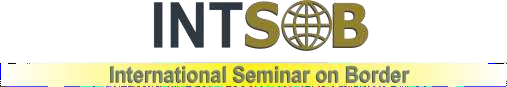 LETTER OF ACCEPTANCEDear Author(s): Sayid Muhammad Rifki Noval1We are pleased to announce that your abstract titled: “Metaverse, Avatar and Illusion of Lawless World : Rethinking boundaries in virtual world” has been accepted for an oral presentation at the 7th event of International Seminar on Border Region with the theme “Border Sustainability: Community Empowerment in the Post-Covid-19 Era” on 20 – 22 February 2023 in Kuala Lumpur, Malaysia.Please kindly proceed to registration fee payment.Check out our website, intsob.com, for further information on paper template, important dates, registration fee, and method of payment.Thank you for your kind participation. Sincerely,Prof. Dr. Kamarulnizam AbdullahChairmanINTSOBThis email is confidential. If you are not the intended recipient you must not disclose or use the information contained in it. If you have received this email in error please notify us immediately by return email and delete the document. INTSOB accepts no liability for any damage caused by this email or its attachments due to viruses interference interception corruption or unauthorised access.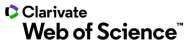 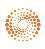 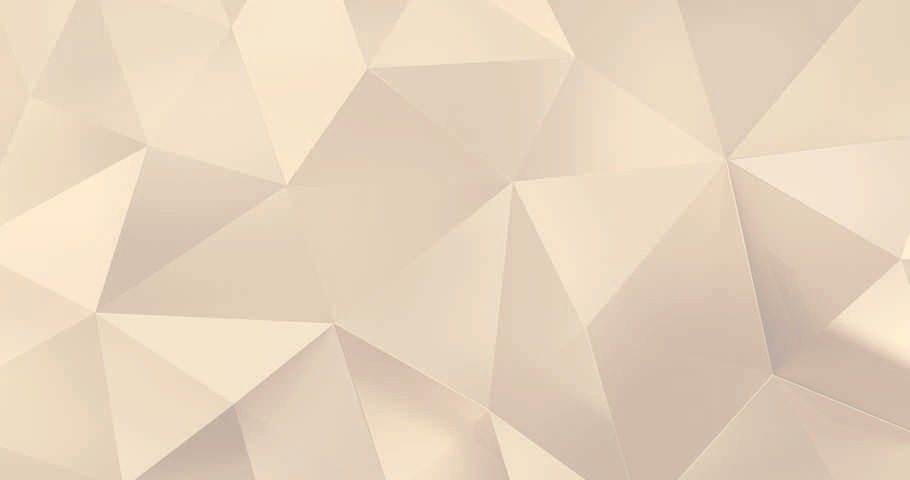 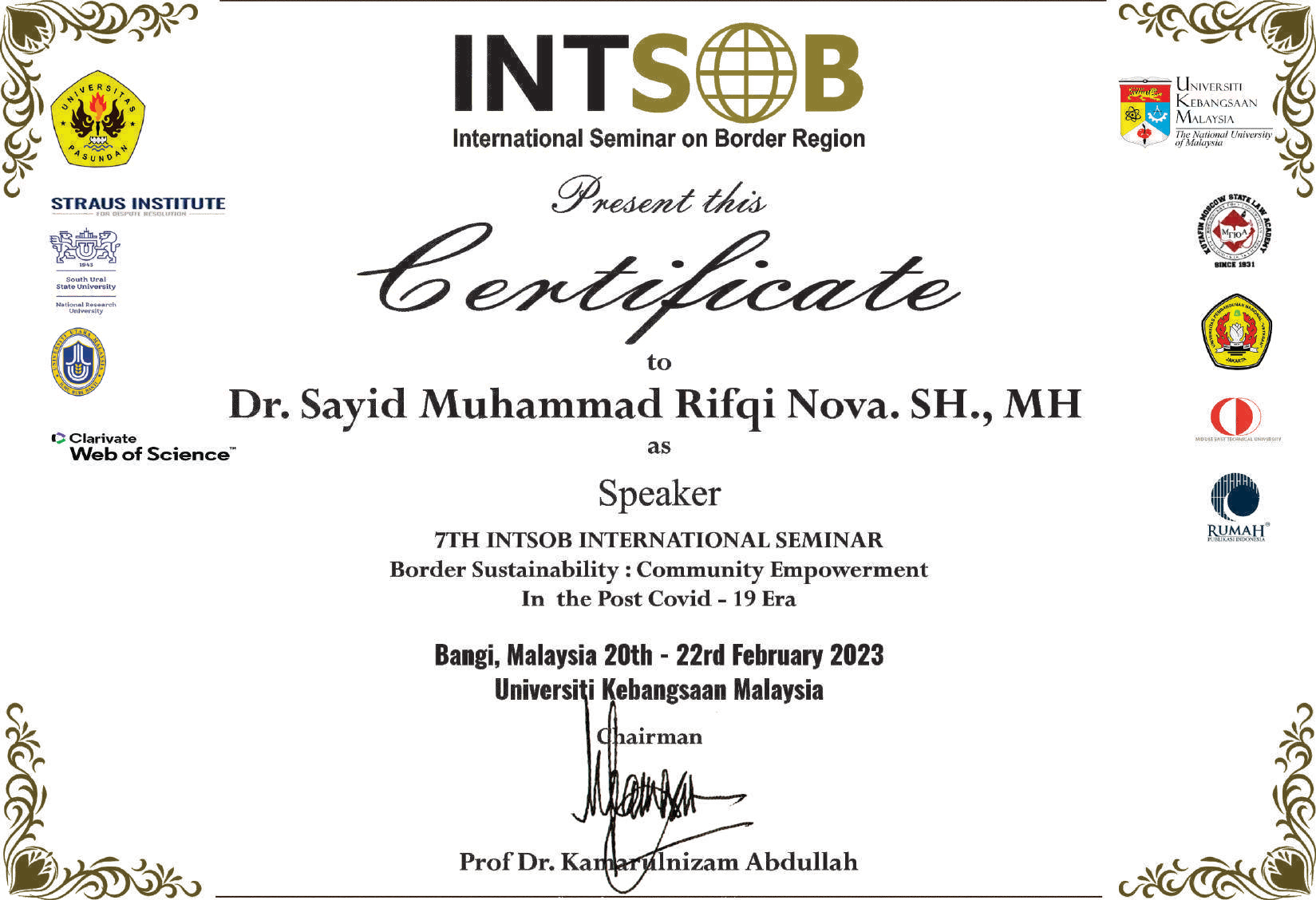 PASUNDAN UNIVERSITY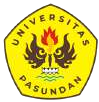 7th THE INTERNATIONAL SEMINAR ON BORDER REGIONPASUNDAN UNIVERSITY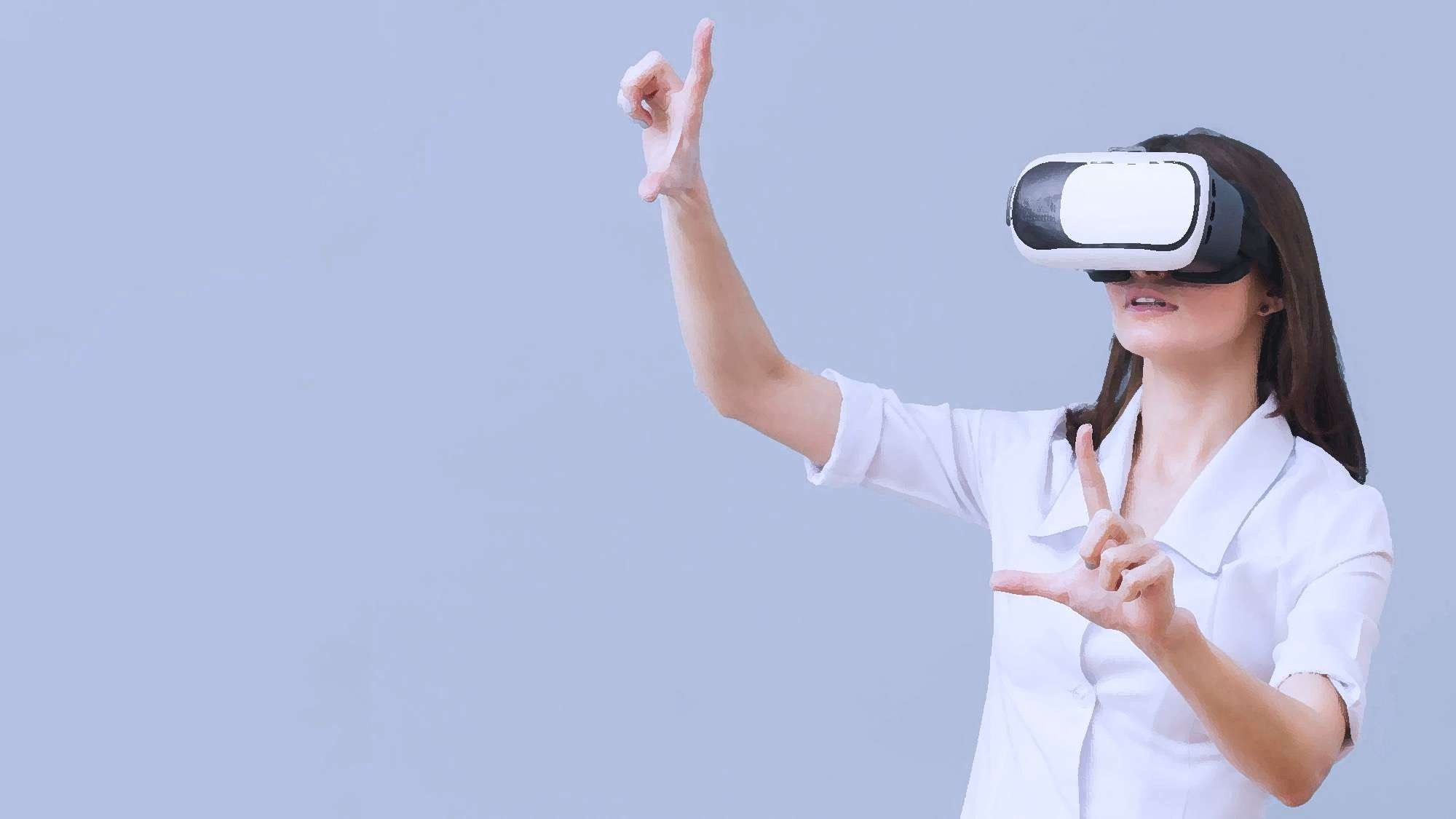 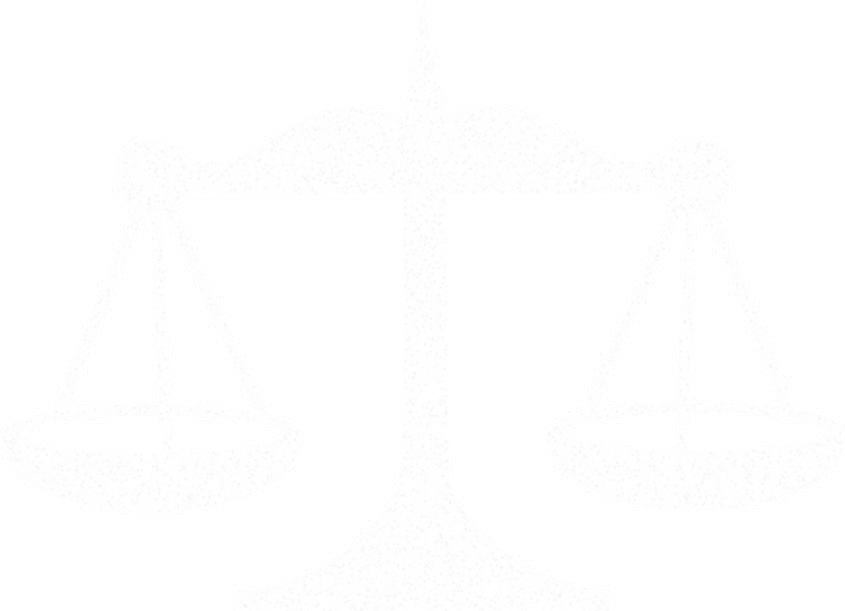 7th The Inteínational Seminaí on Boídeí RegionMEľAVERSE,Avataí and Illusionof Lawless WoíldRETHINKING BOUNDARIES IN VIRTUAL WORLDSayid Muhammad Rifki NovalFebíuaíy 20th_23ídMEľAVERSEPRIVACYMark Zuckerberg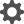 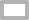 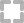 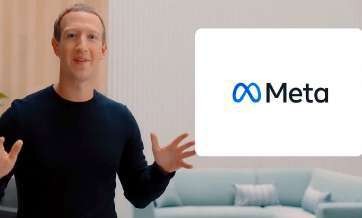 Oct 28,2021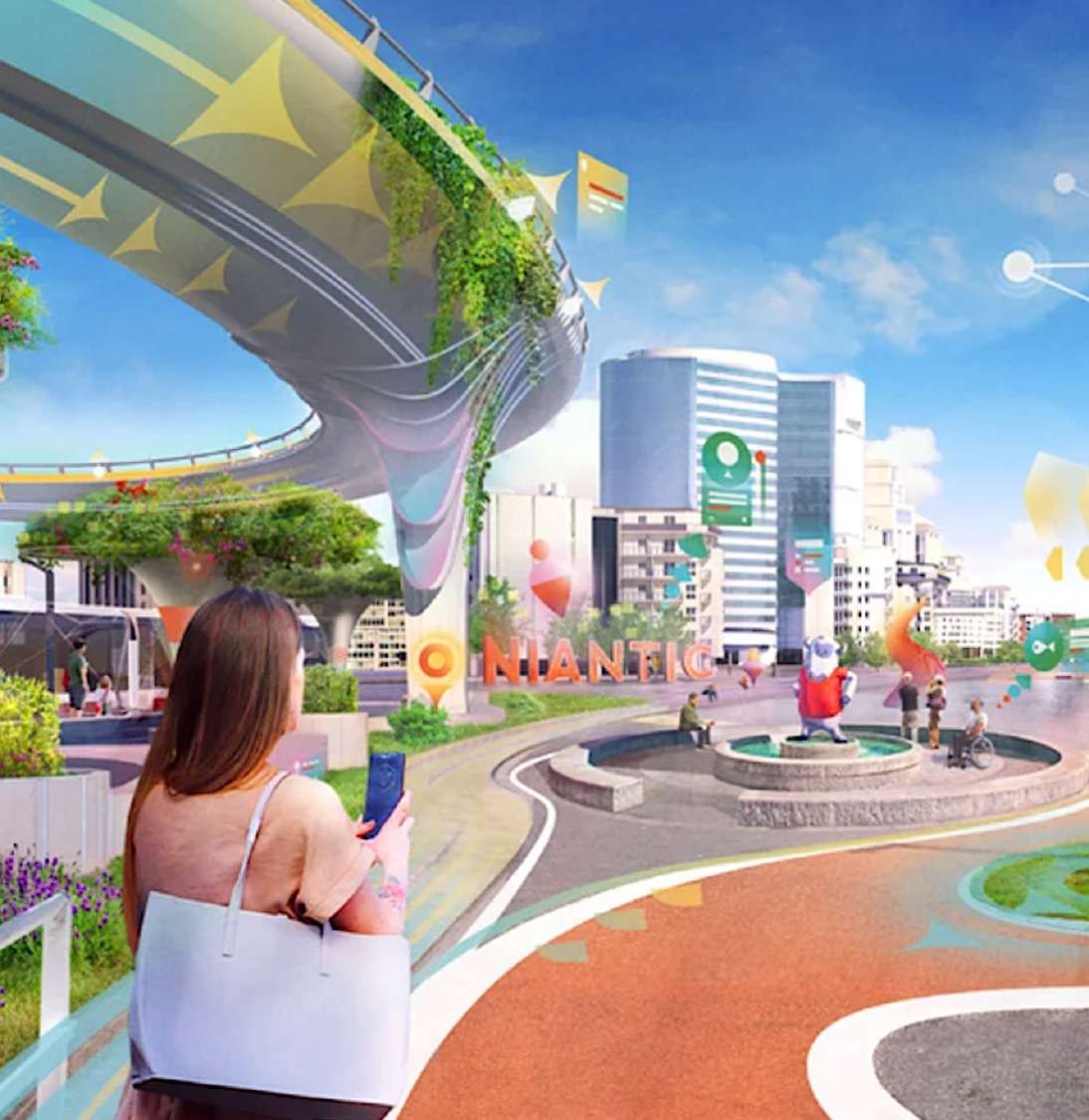 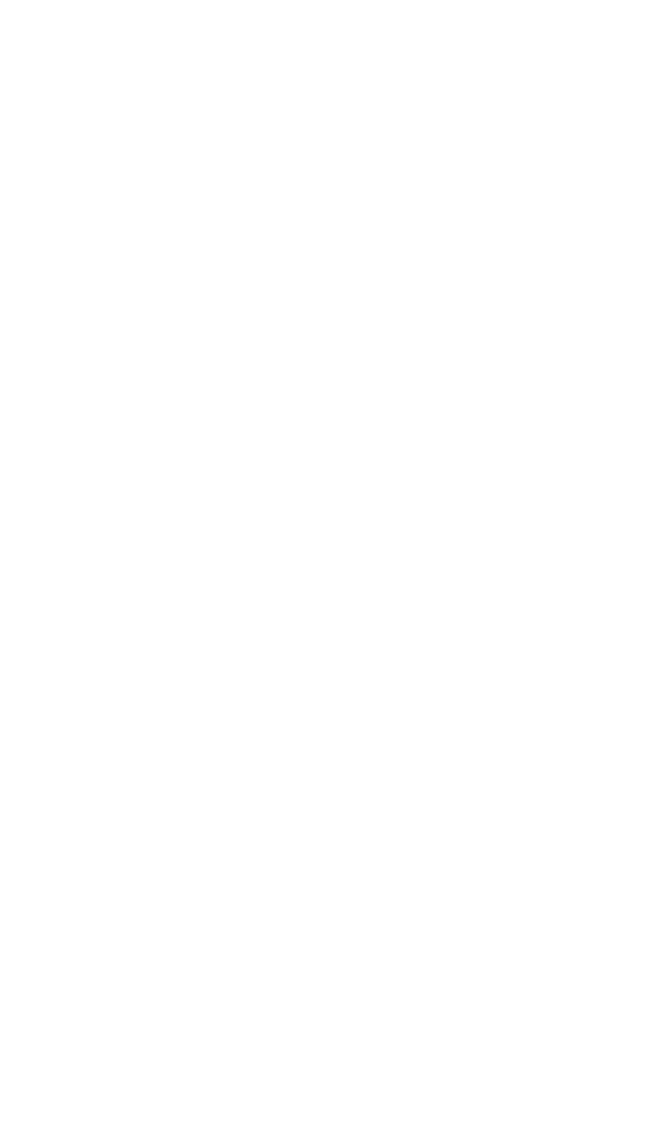 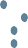 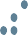 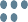 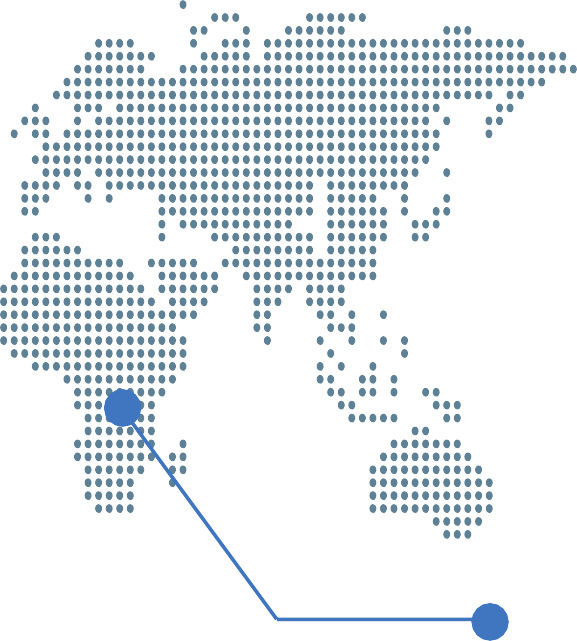 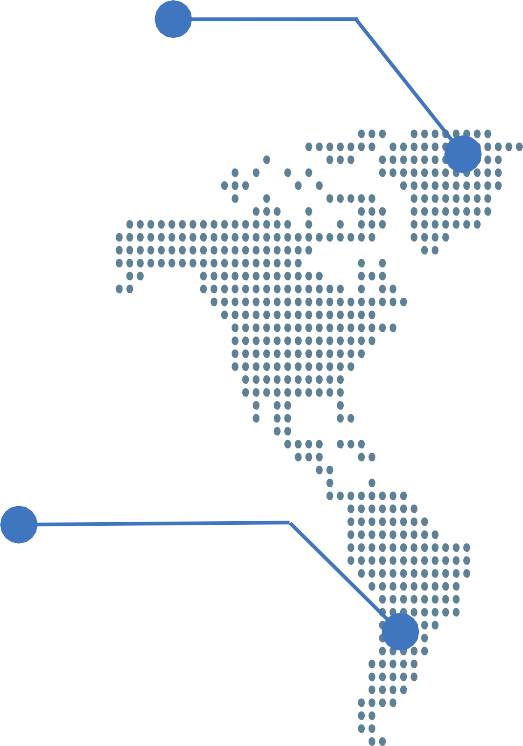 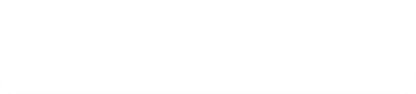 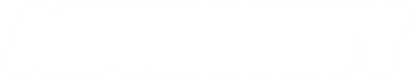 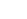 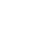 JURISDICTIONDATA SECURITY400 M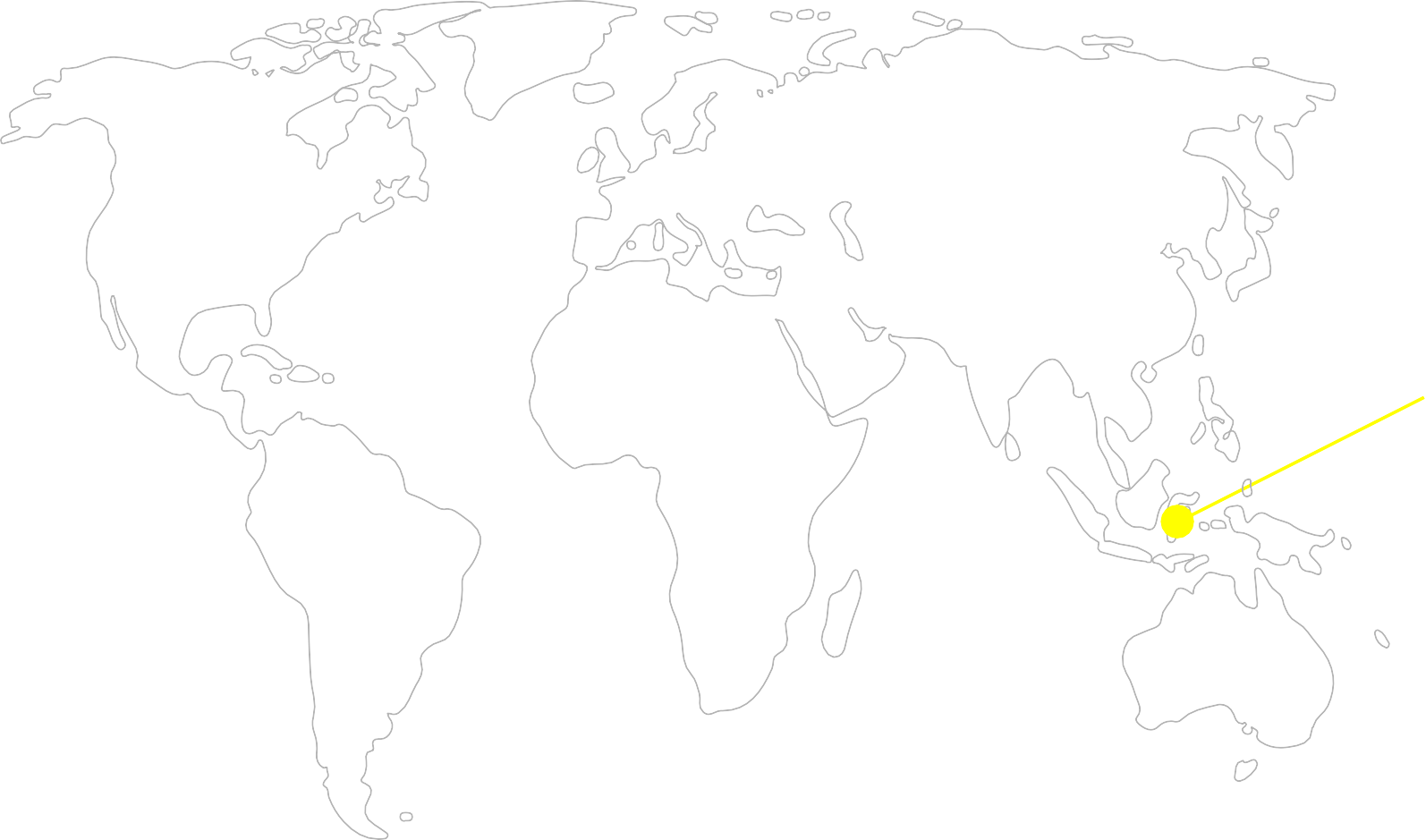 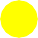 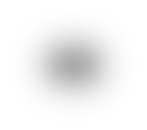 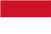 400 Million monthly active users in the metaverse2022INDONESIA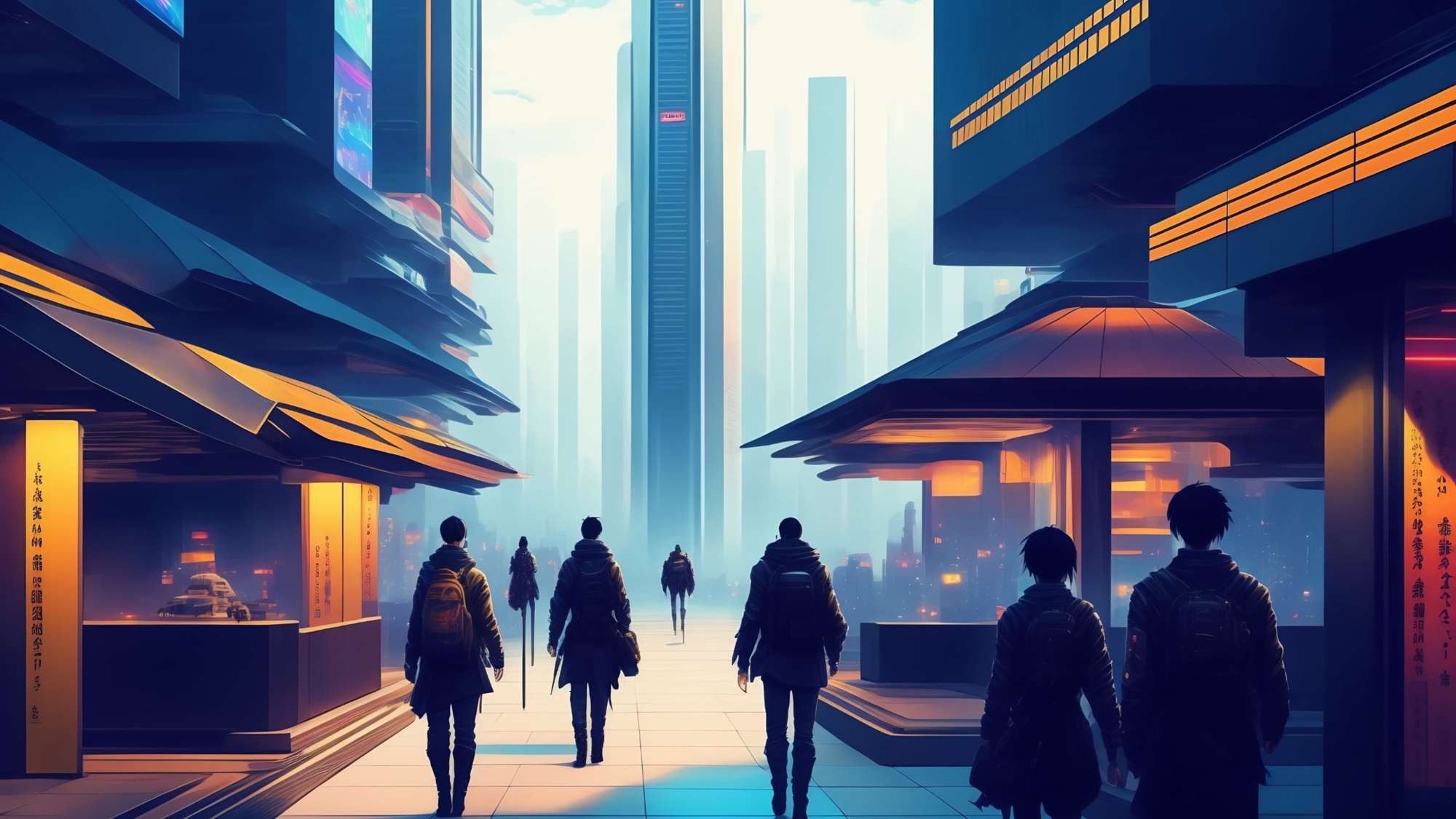 METAVERSEPersistent, synchronous and live, providing each user with an individual sense of presence, a fully functioning economy, bridging the digital and physical worlds, offering unprecedented interopability of data, digital items & asset, and content69% of Z generation had an interest in the metaverse2026By 2026, 25% of people will spend an hour per day in the metaverse25%Four key elements of the Metaverse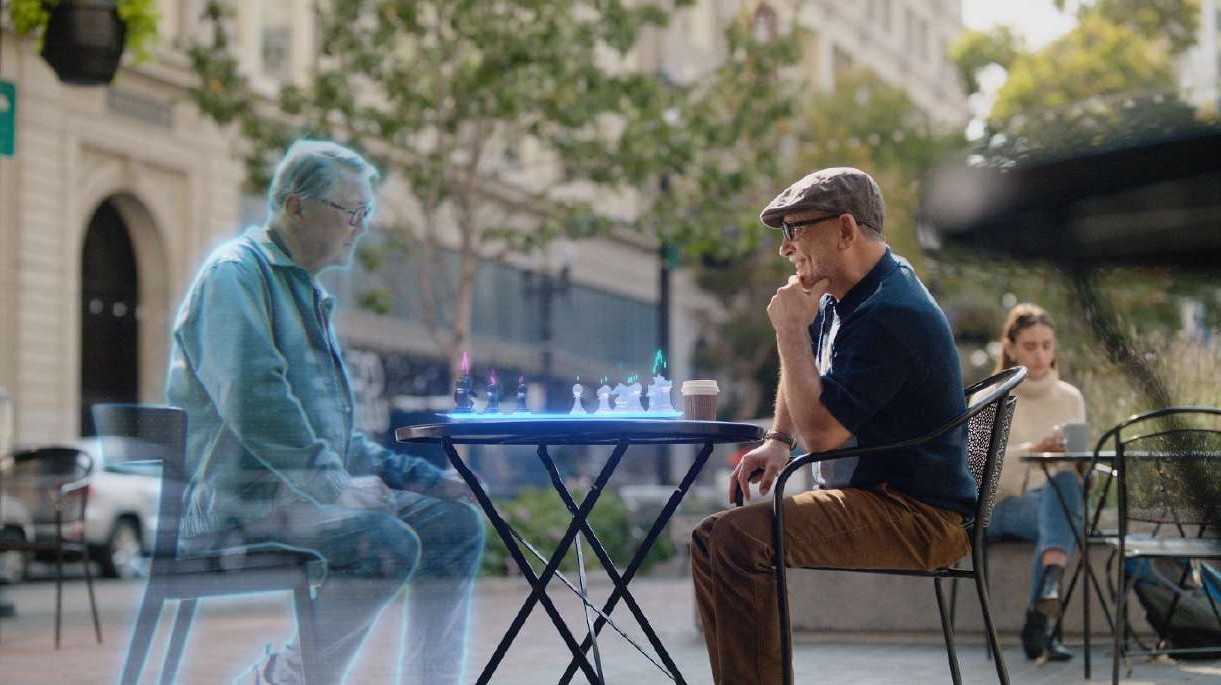 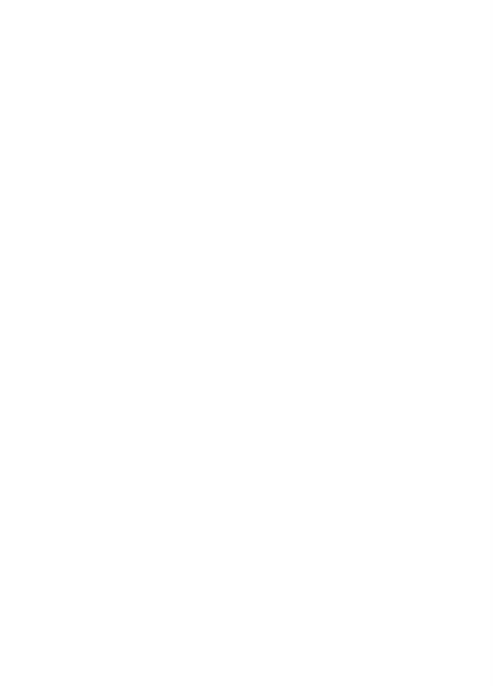 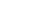 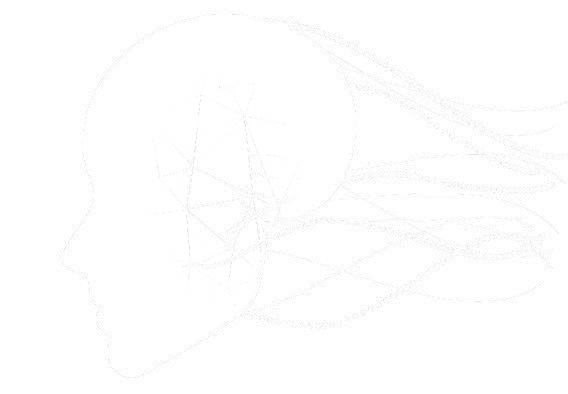 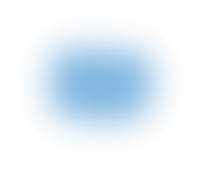 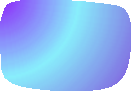 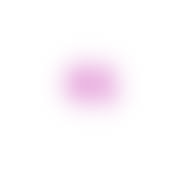 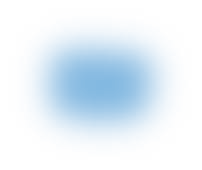 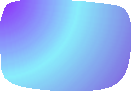 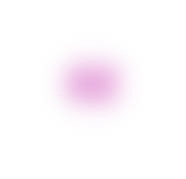 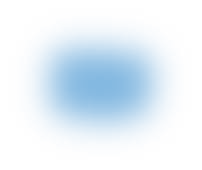 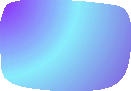 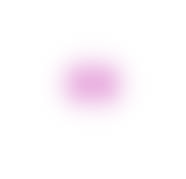 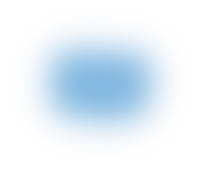 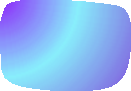 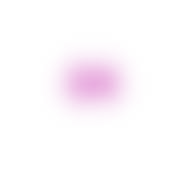 Davy Tsz Kit NgIMMERSION	01ADVANCED COMPUTING	02SOCIALISATION	03DECENTRALISATION	04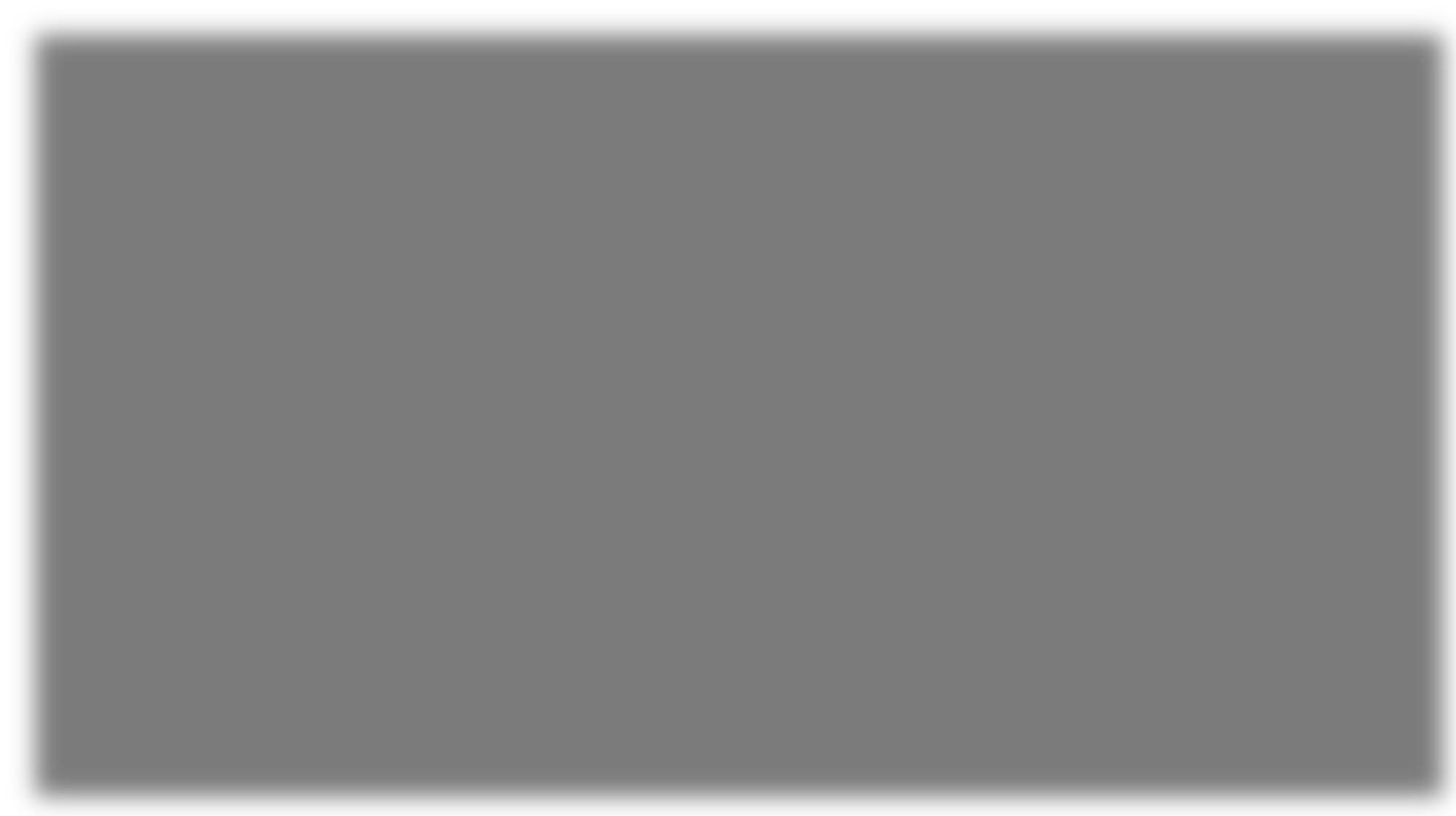 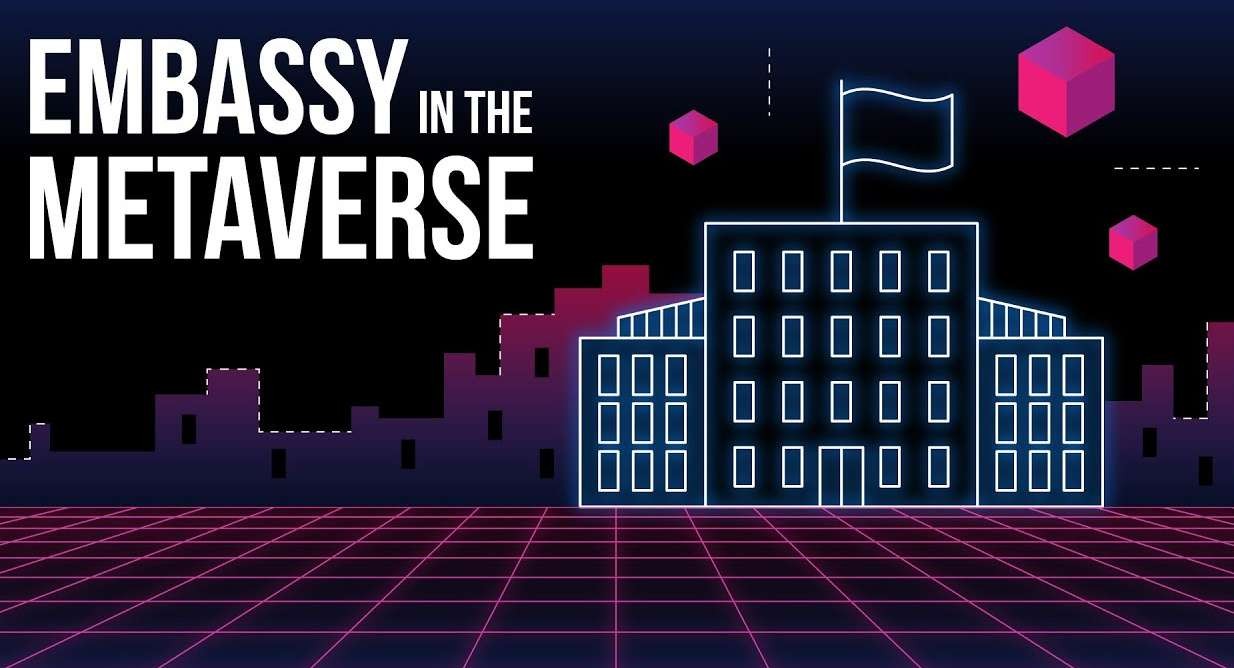 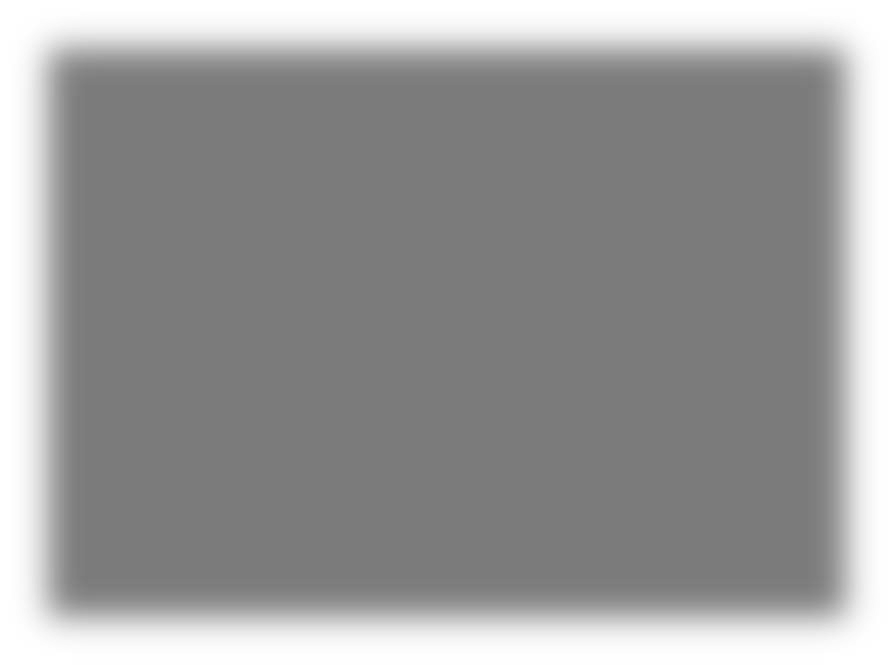 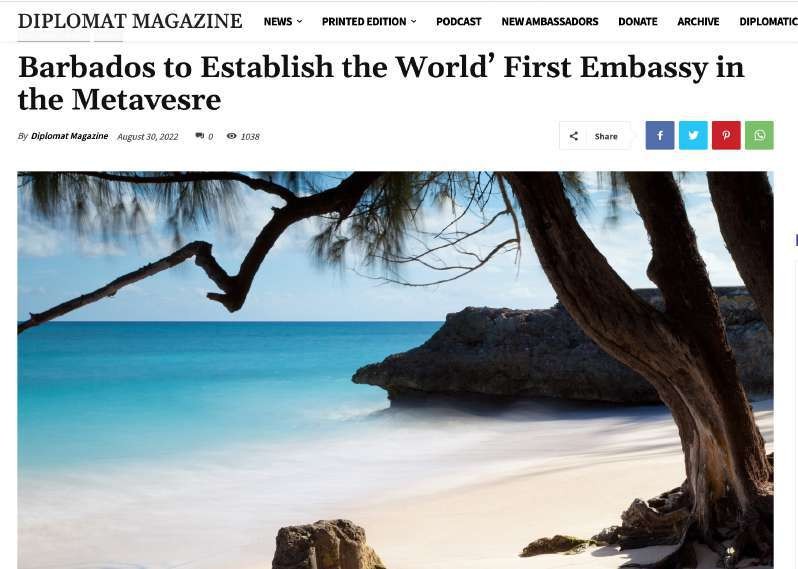 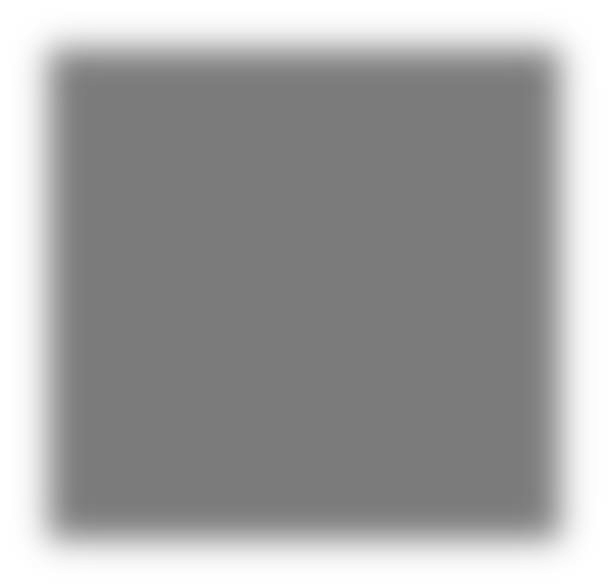 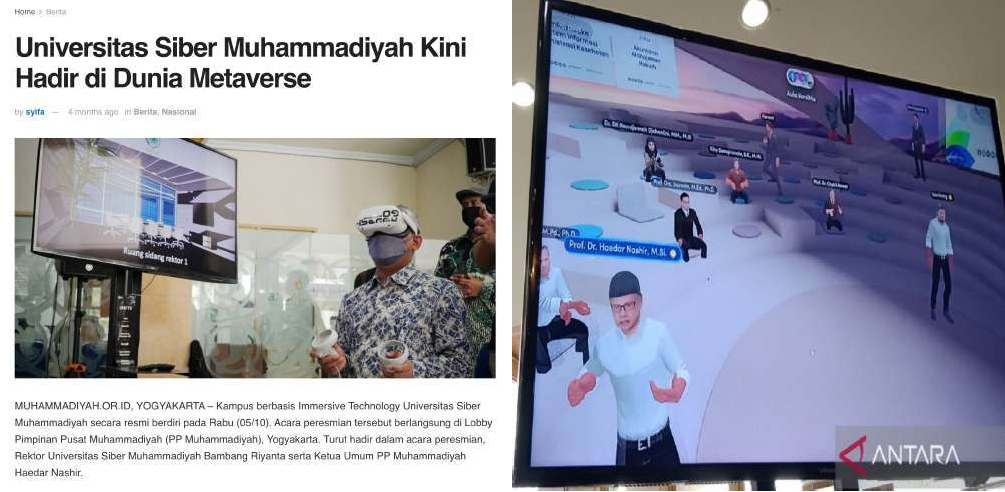 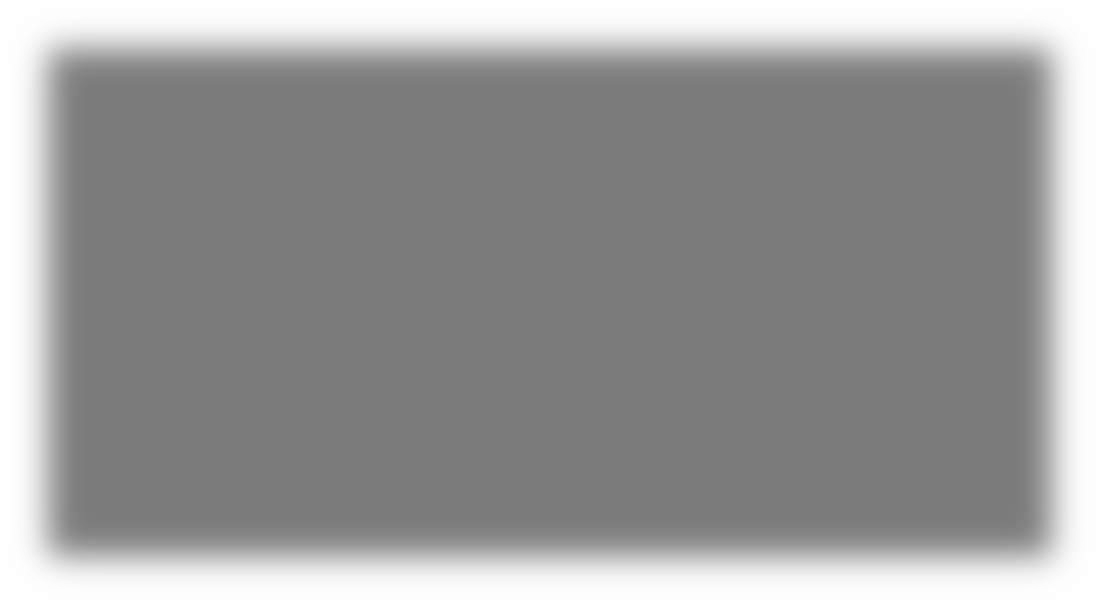 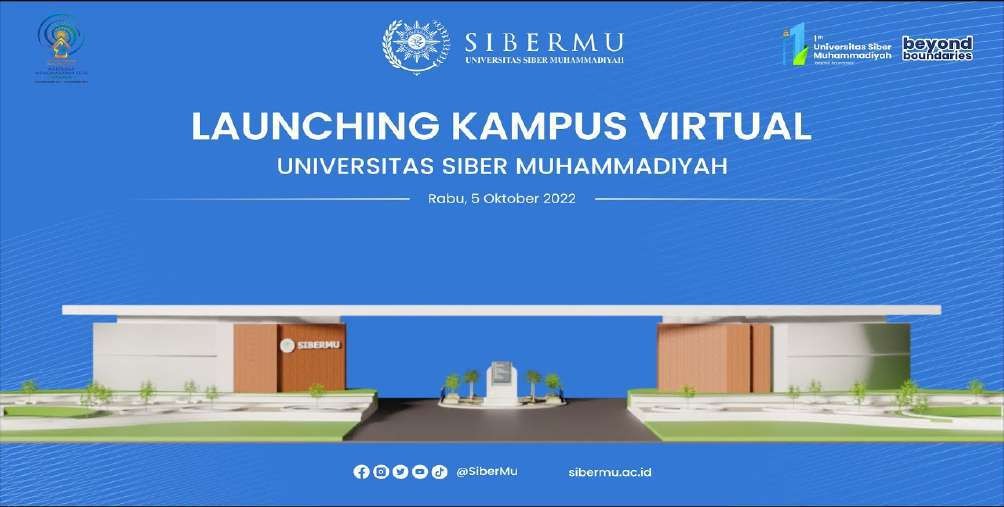 Muhammadiyah Cyber UniversityOct 5, 2022THIS DIGITAL TRANSFORMATION STRENGTHENS THE ASSUMPTION THAT THE METAVERSE WILL FURTHER REDUCE THE BOUNDARIES OF A COUNTRY, ESPECIALLY IN TERMS OF DEMOGRAPHICS AND GEOGRAPHYDIGITAL TWINSDIGITAL NATIVESSURREALITYThree phases of development of the METAVERSE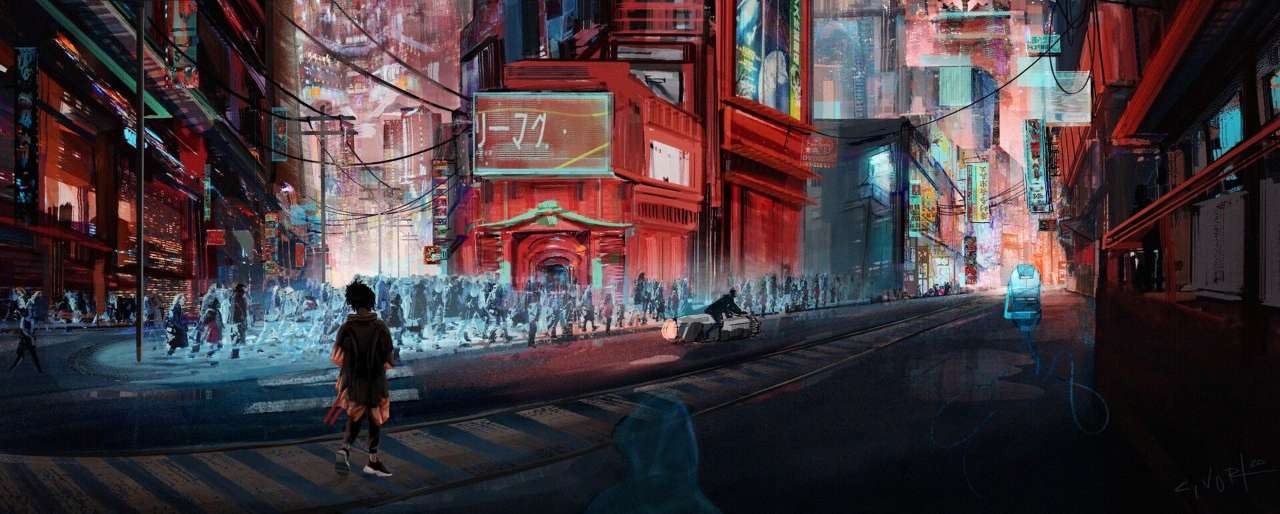 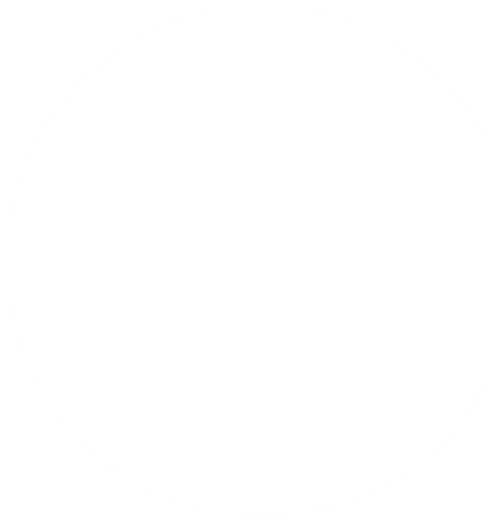 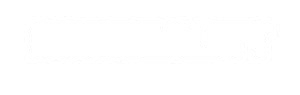 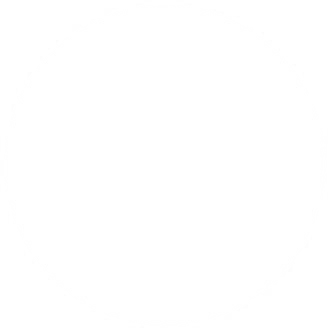 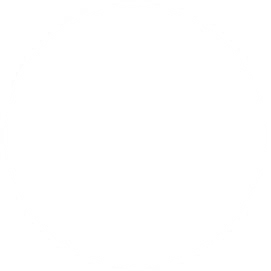 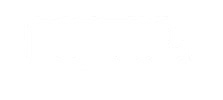 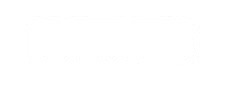 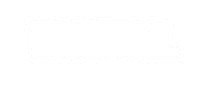 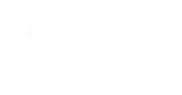 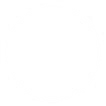 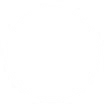 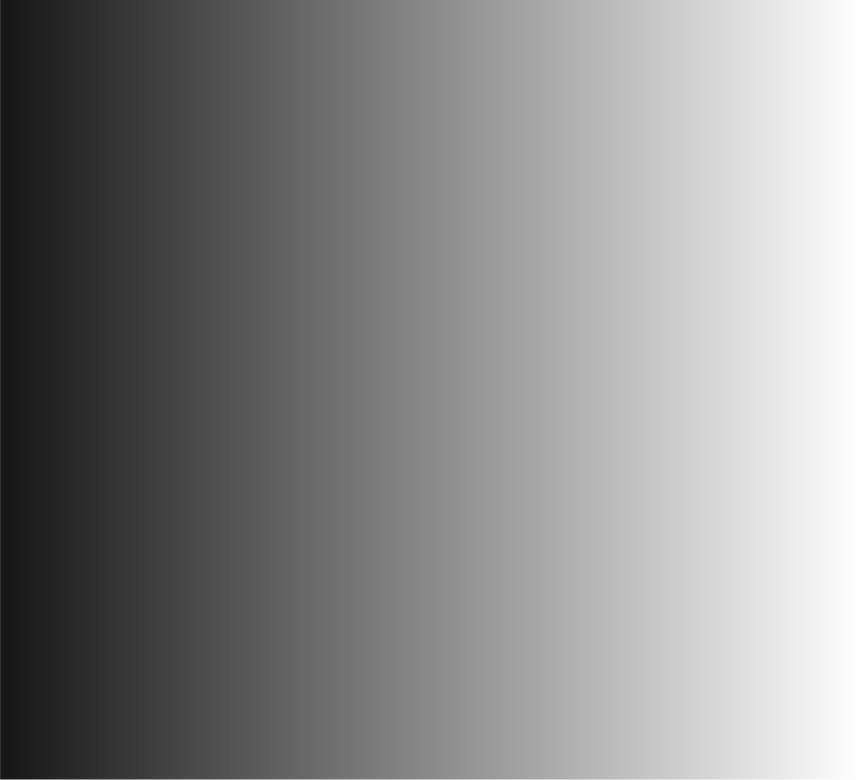 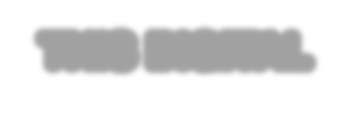 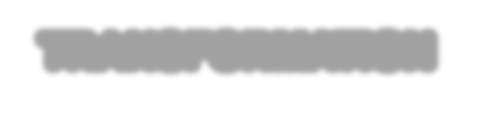 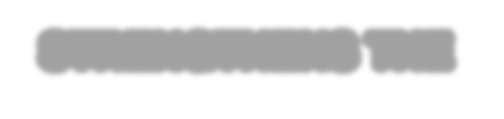 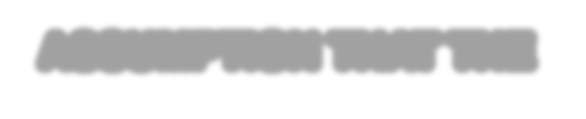 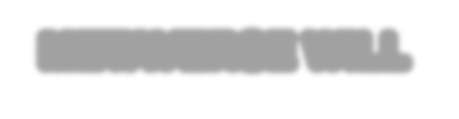 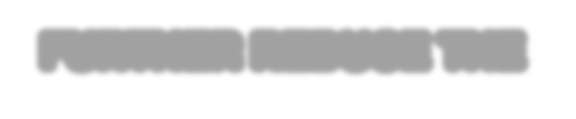 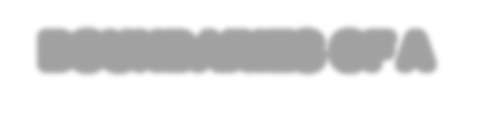 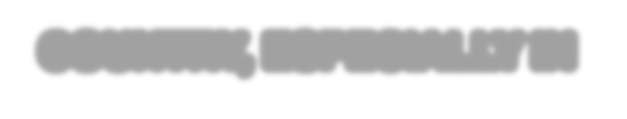 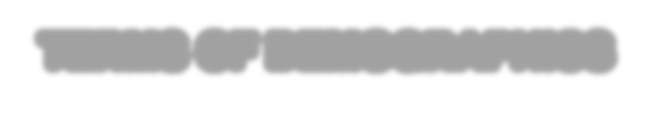 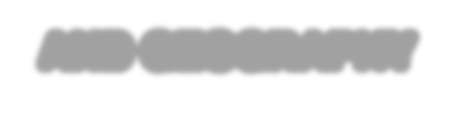 Daniel Metz & Maria Gurau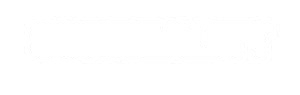 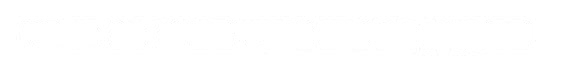 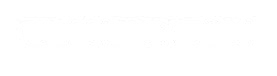 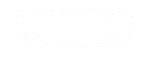 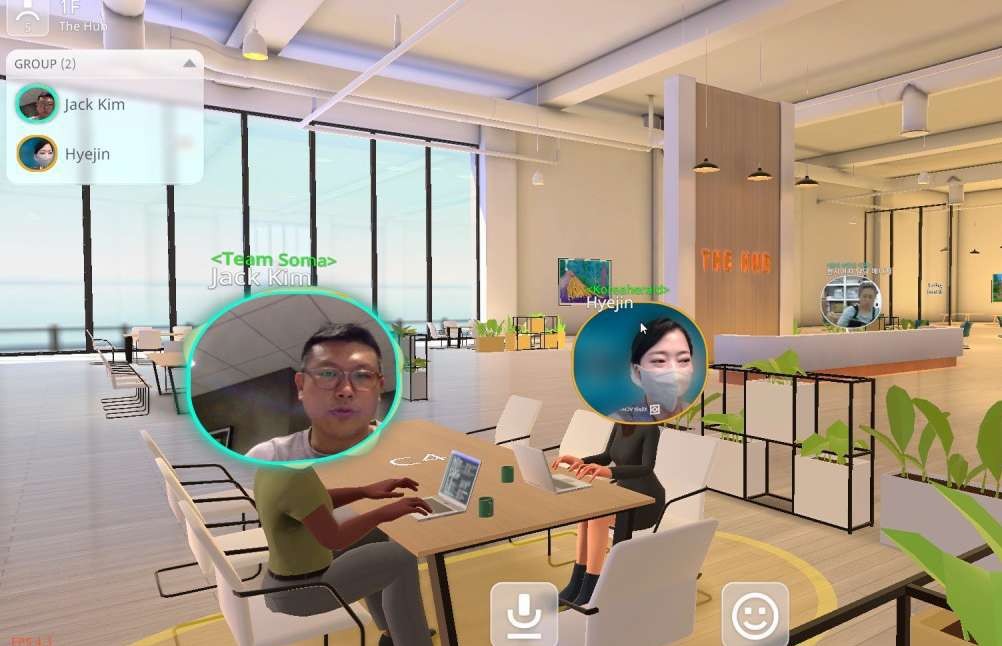 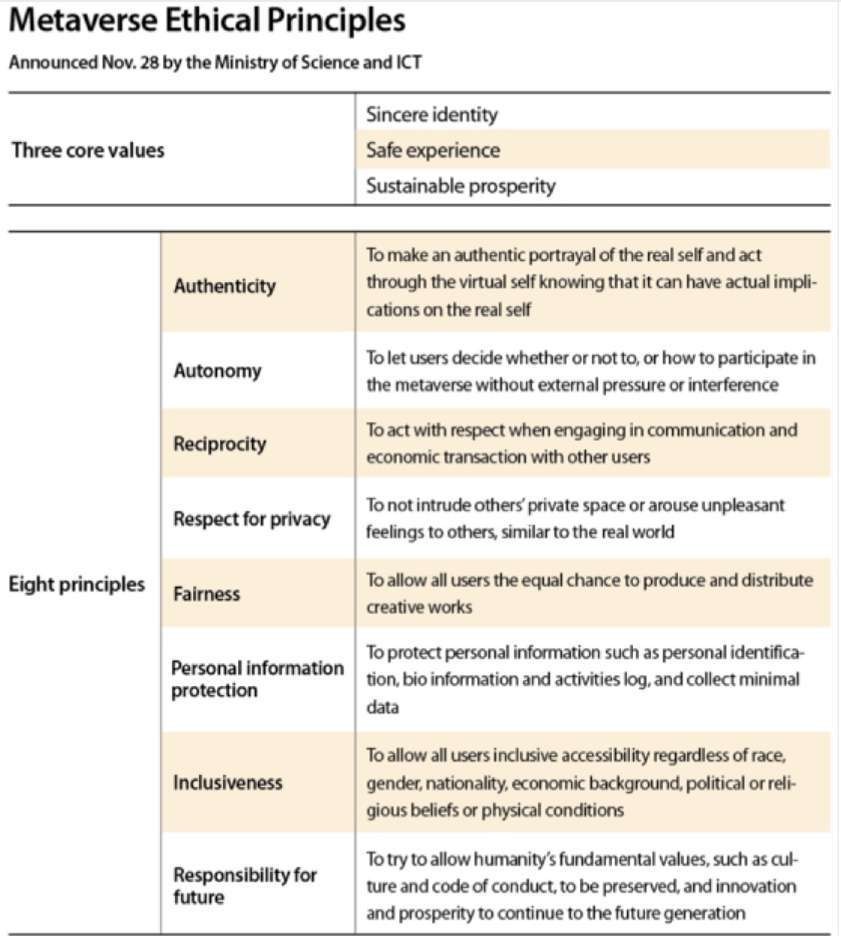 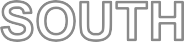 TWO DIFFERENT PERSPECTIVES EXIST REGARDING THE REGULATION OF THE METAVERSE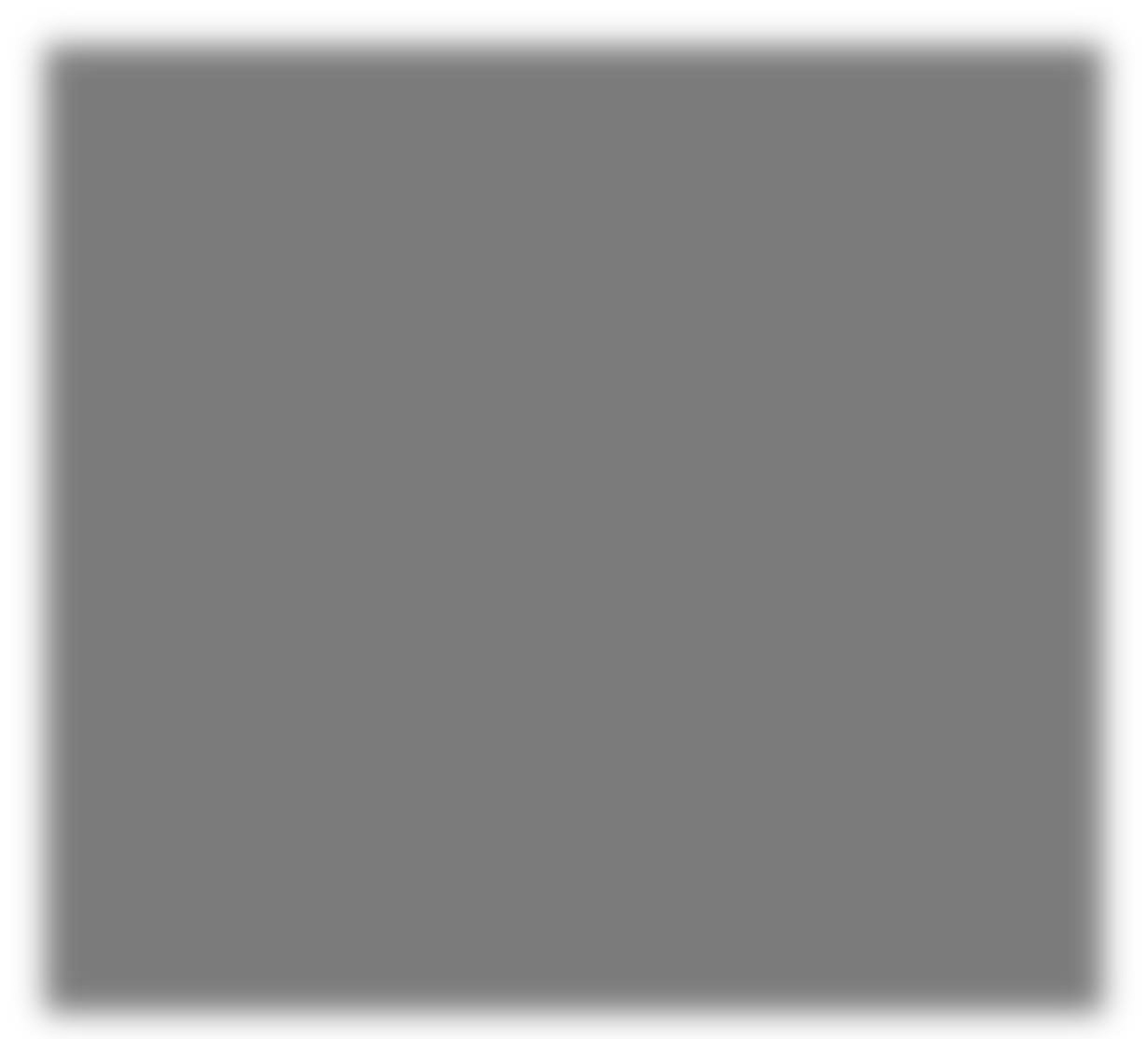 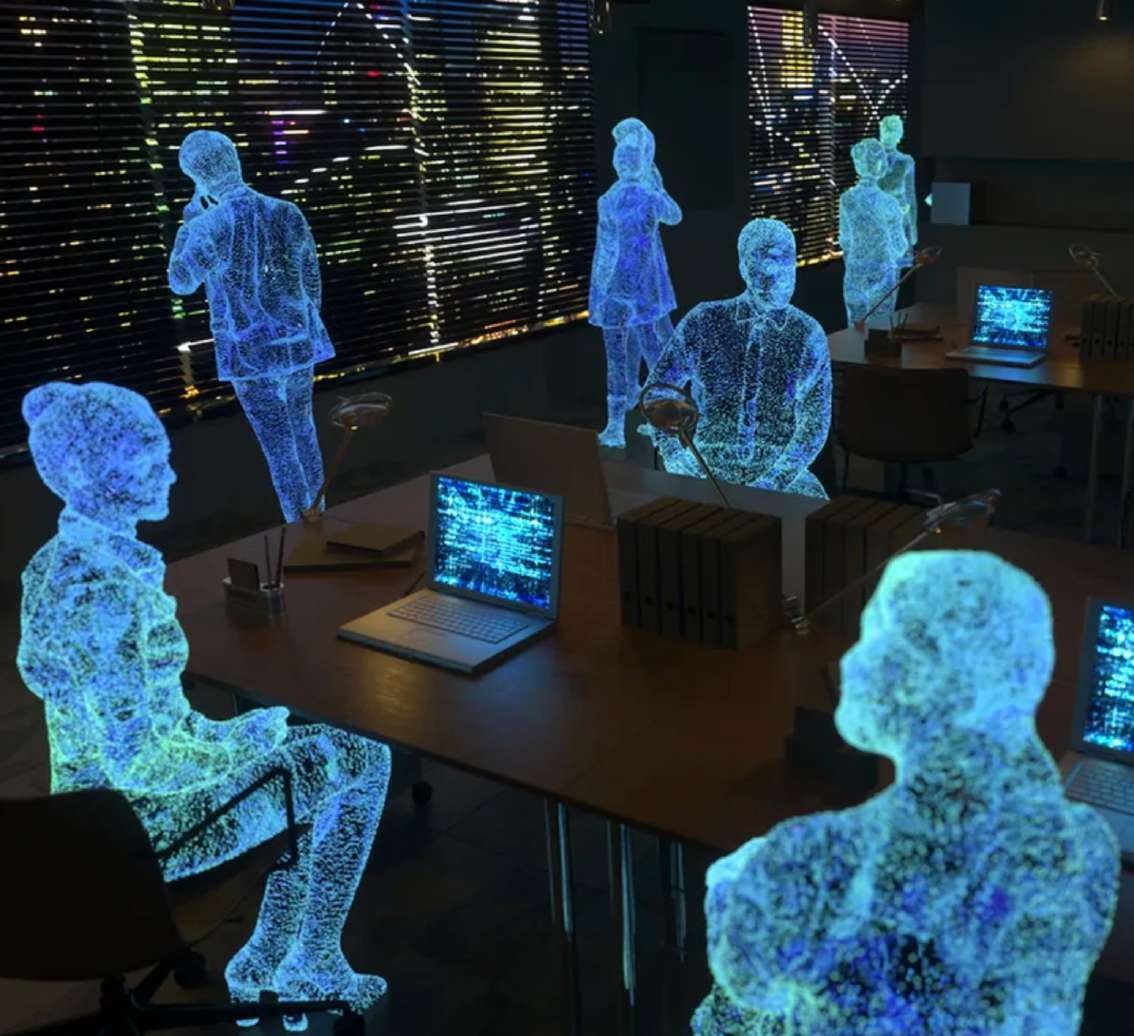 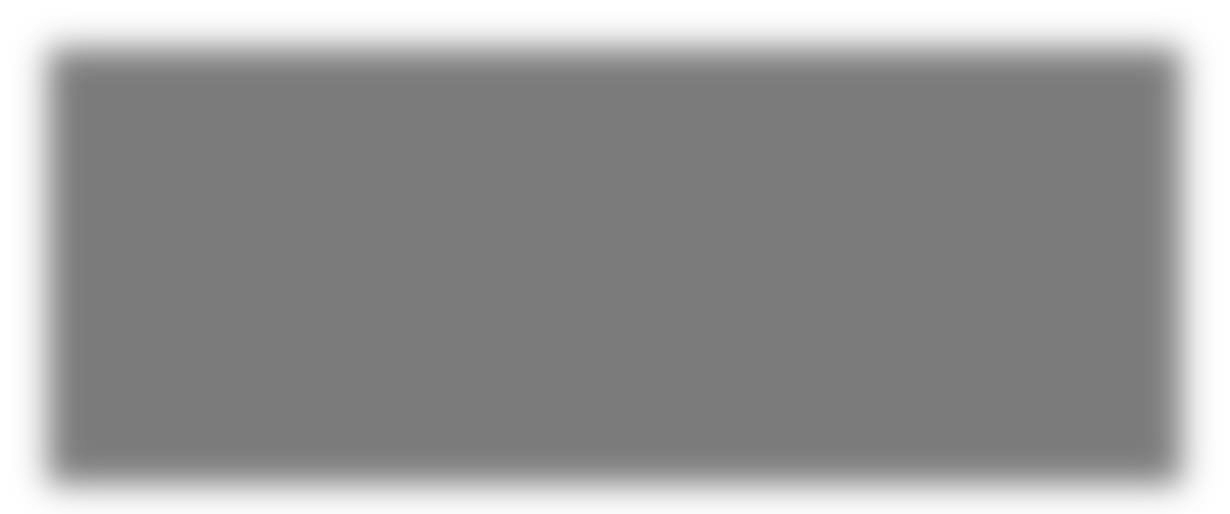 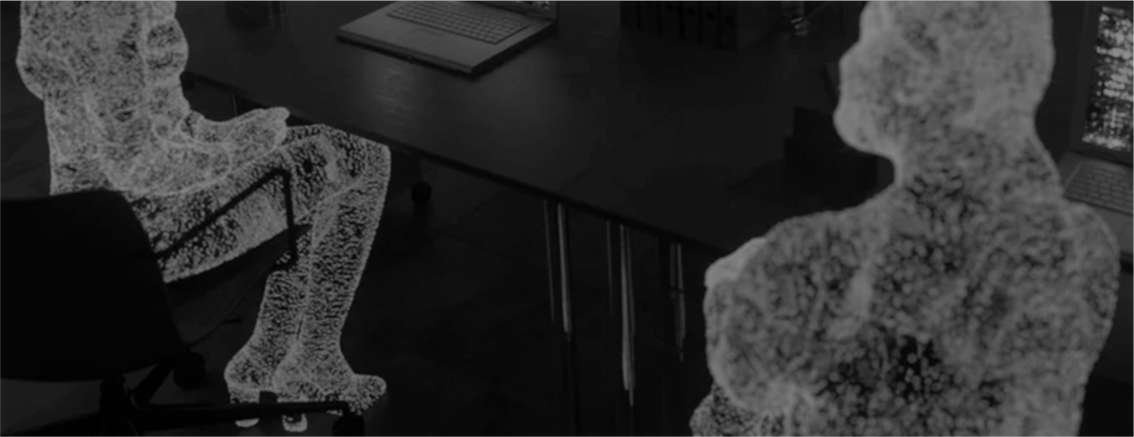 THE ABSENCE OF BORDERS AND RULESTHERE MUST BE REGULATIONS GOVERNING METAVERSEMETAVERSELEGAL ISSUES01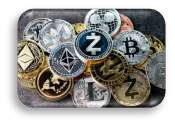 CRYPTOCURRENCY THEFT02CHILD SEXUAL TRAFFICKING TRANSACTIONS03BLACKMAIL04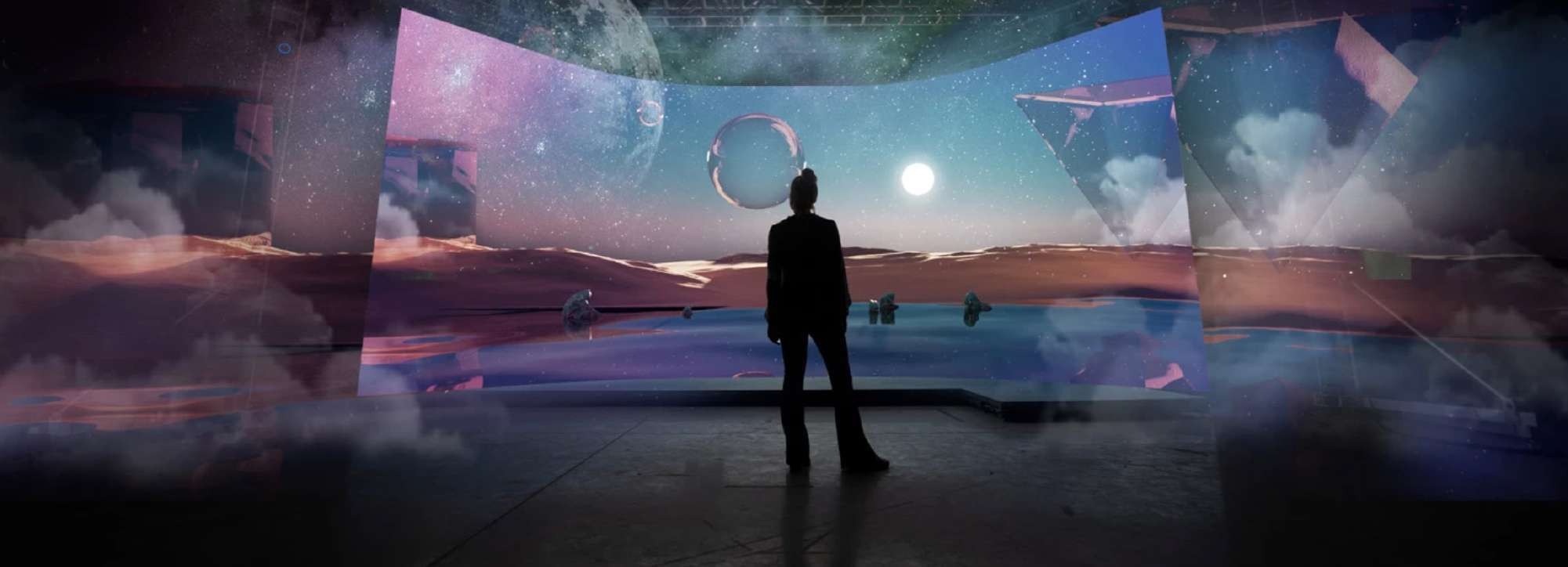 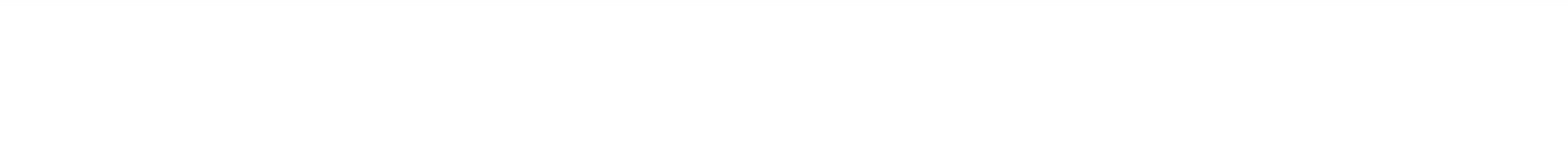 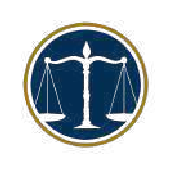 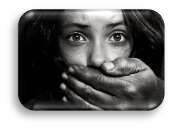 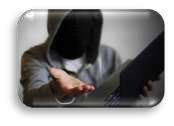 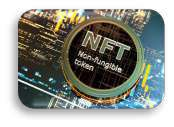 FAKE NON-FUNGIBLE TOKENS05DARK SIDE OF THE METAVERSE (DARKVERSE)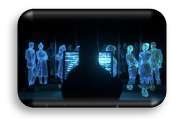 06EXTEREMIST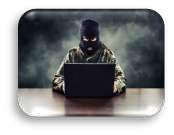 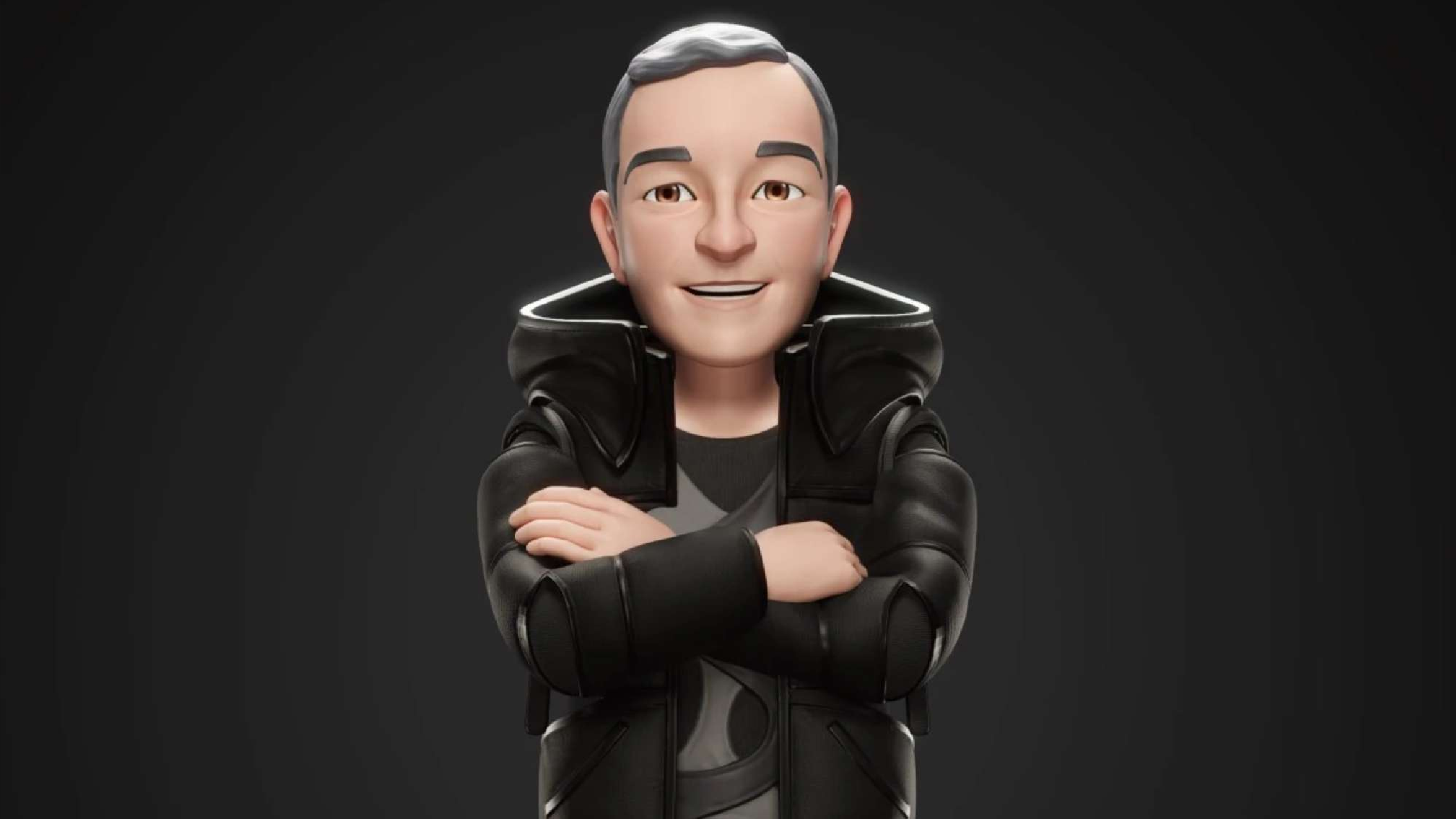 METAVERSETwo-third of adult under 30 have been harassed onlineTECHNOLOGY- FACILITATEDABUSETECHNOLOGY- ASSISTED ABUSEAVATAR&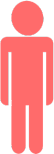 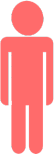 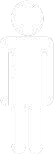 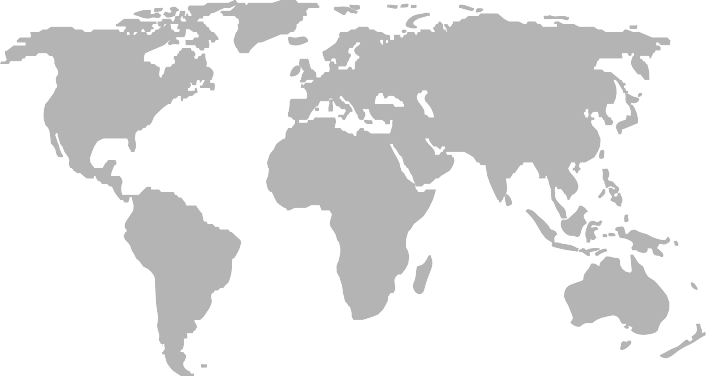 Sexual harassmentin METAVERSESPECULATIVE JURIDICTION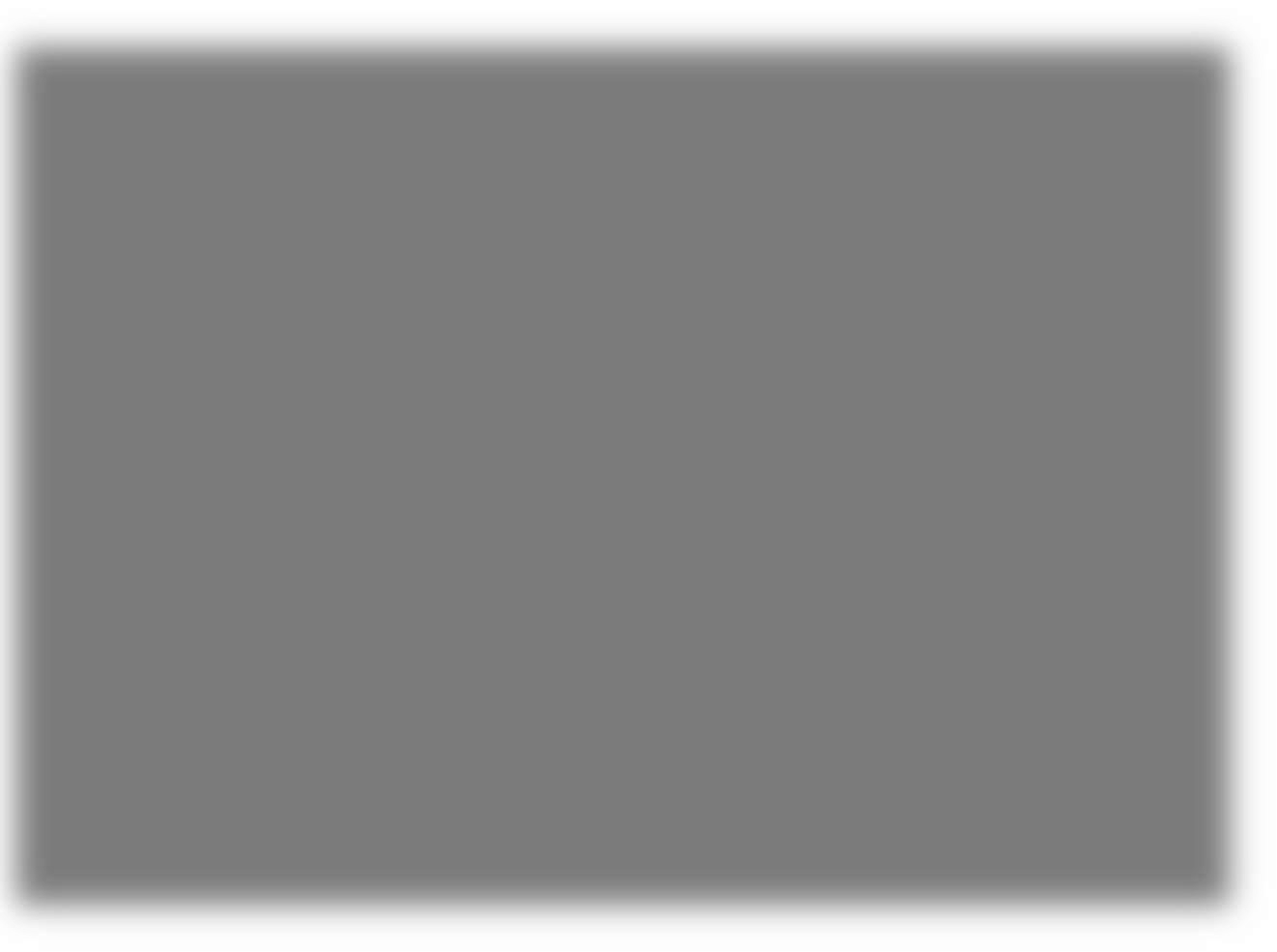 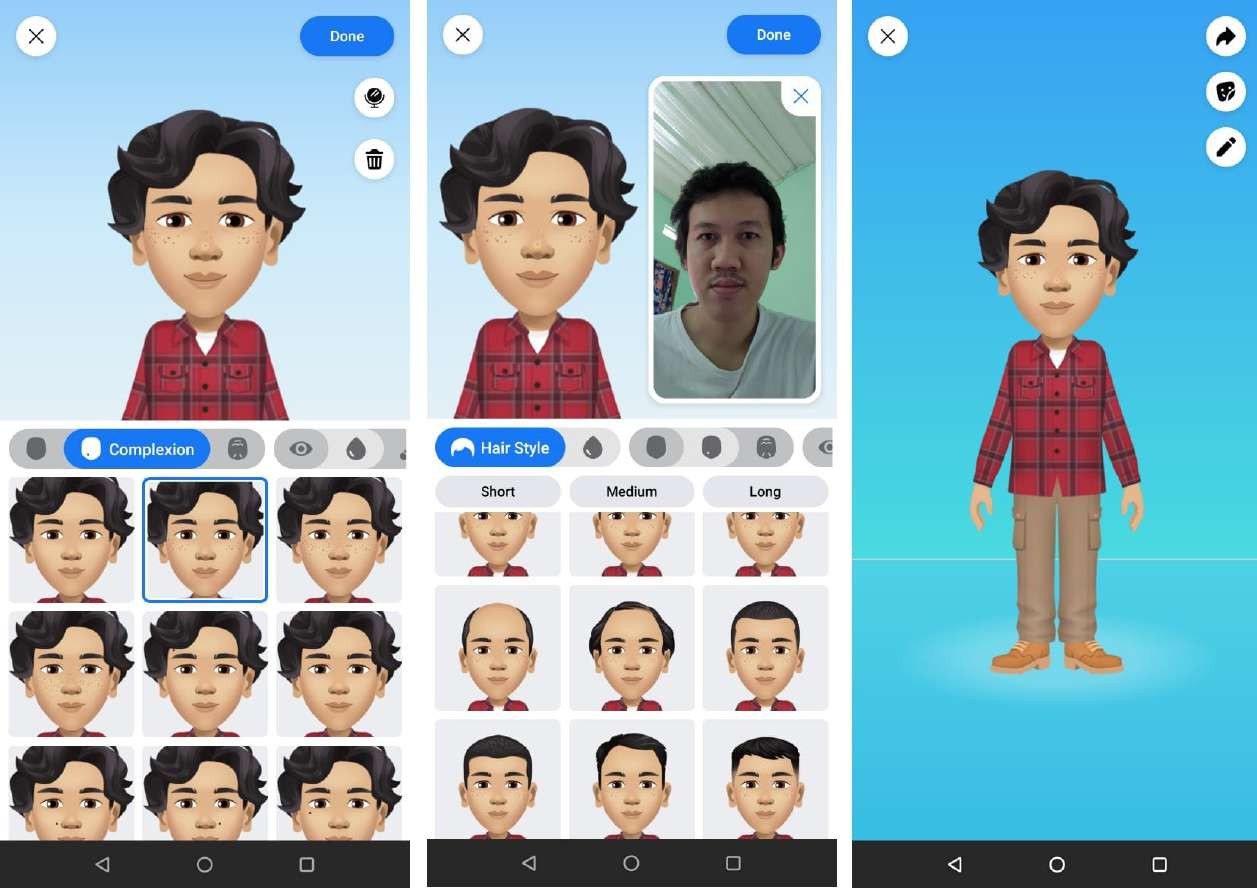 AVATARGraphical representation of user or characters or personas. Avatar may be represented in two- dimensional forms as icons in the internet forum and other online communities also known as profile pictures or three-dimensional forms, such as in game or virtualwordsAn avatar should be granted LEGAL PERSONALITY in the metaverse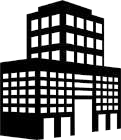 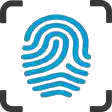 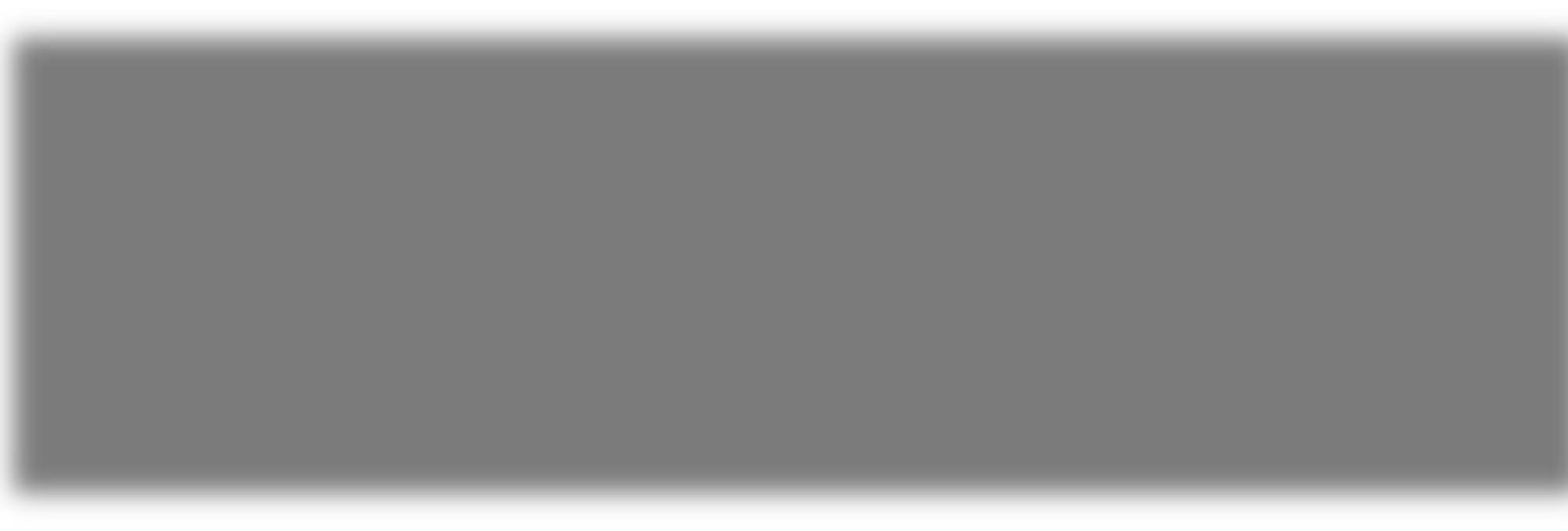 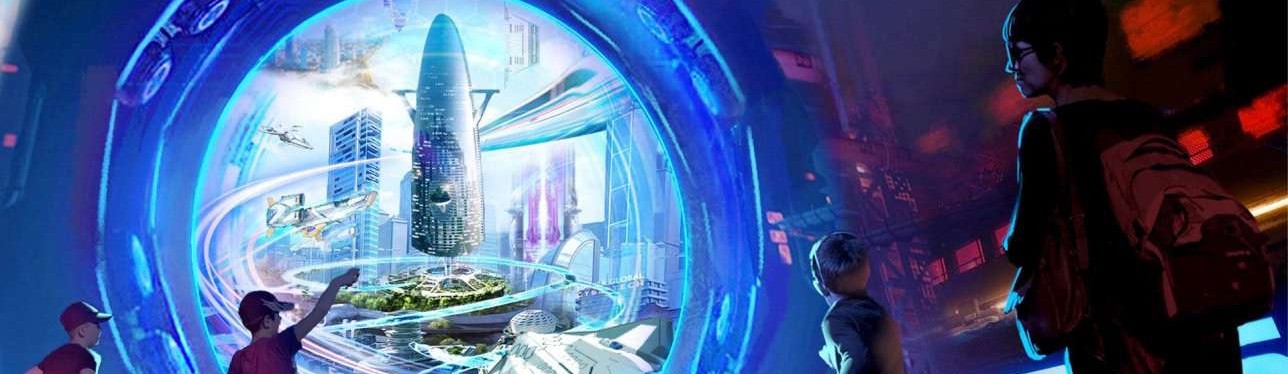 This legal personality can be granted through the registration process, in which each person only entitled to one avatar in the metaverse.This view is based on the concept of corporate law which requires registrationThe concept of a biometric identity- based avatarTHREE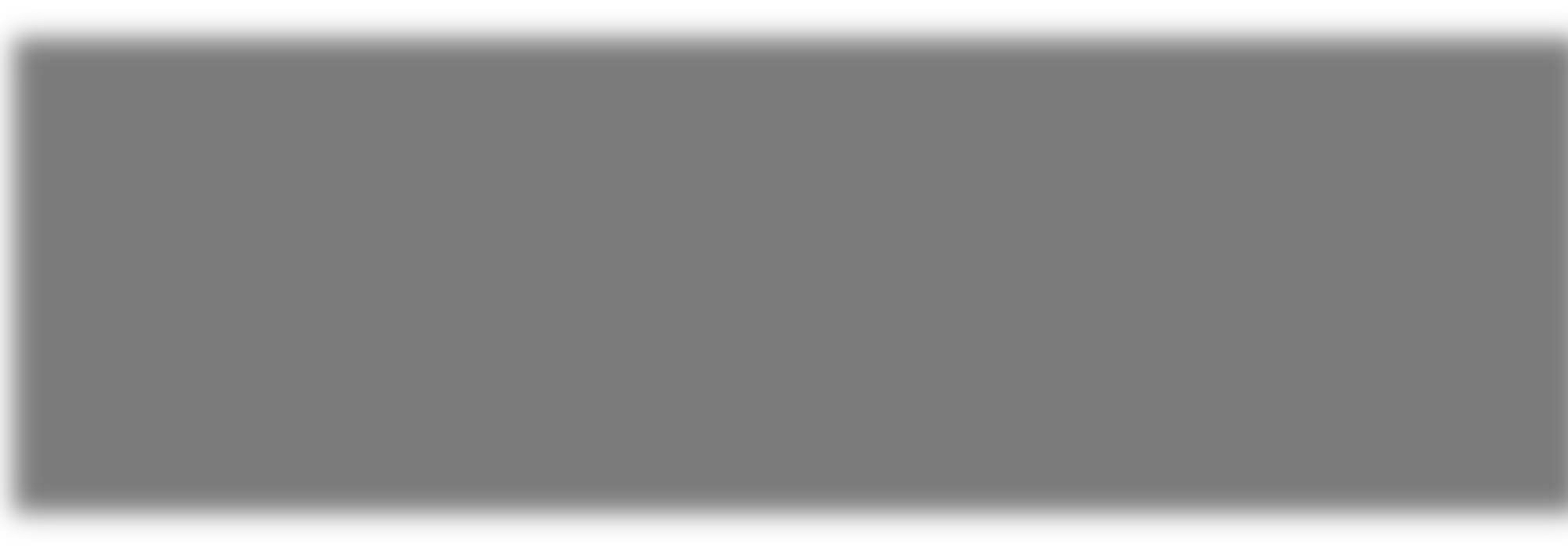 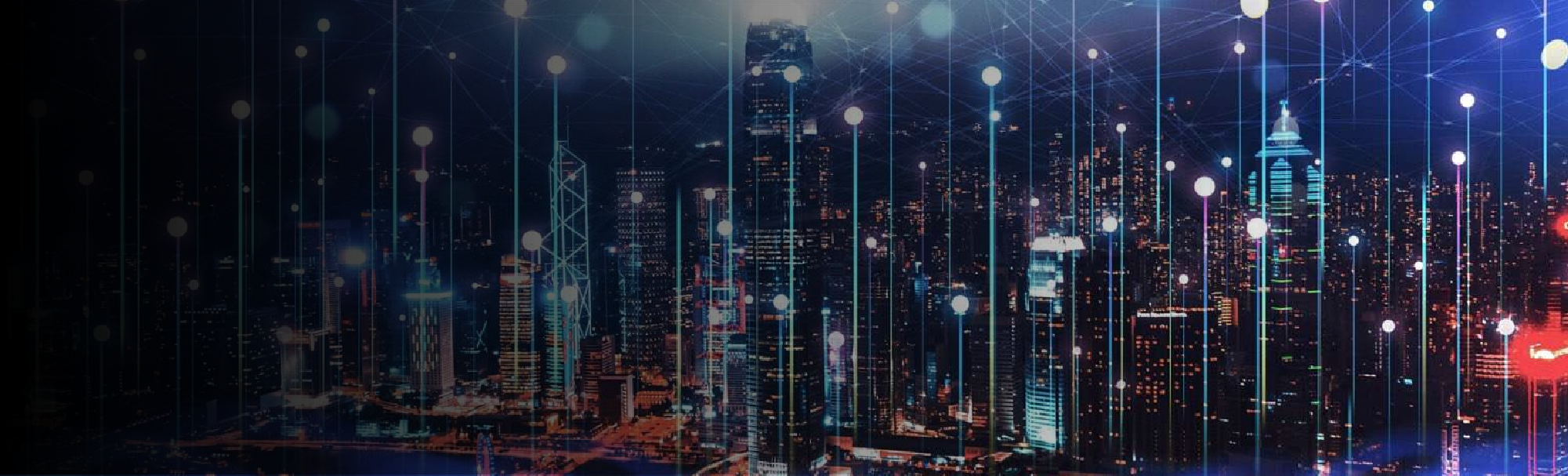 GENERATION OF DIGITAL HUMAN RIGHTSDAFNA DROR-SHPOLIANSKYThe first generation involves processes of significant adjustment of offline human rights to the online world.The second generation features the emergence of new digital rights .The third generation of online human rights includes rights belonging to new online persona.An online persona is the digital representation of natural persons or legal entities, such as corporations, who can exist separately from the human beings that created them.THE SAME RIGHTS THAT PEOPLE HAVE OFFLINE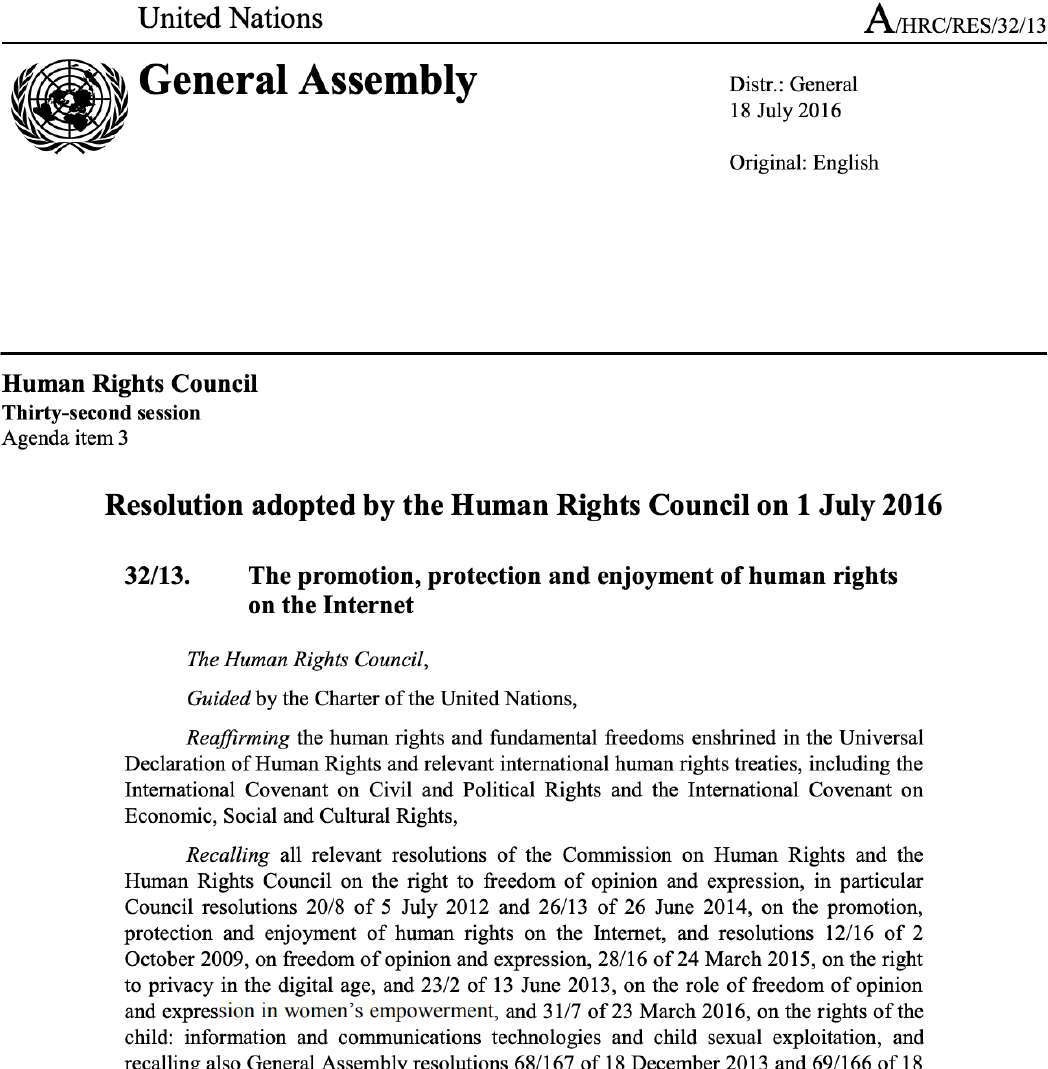 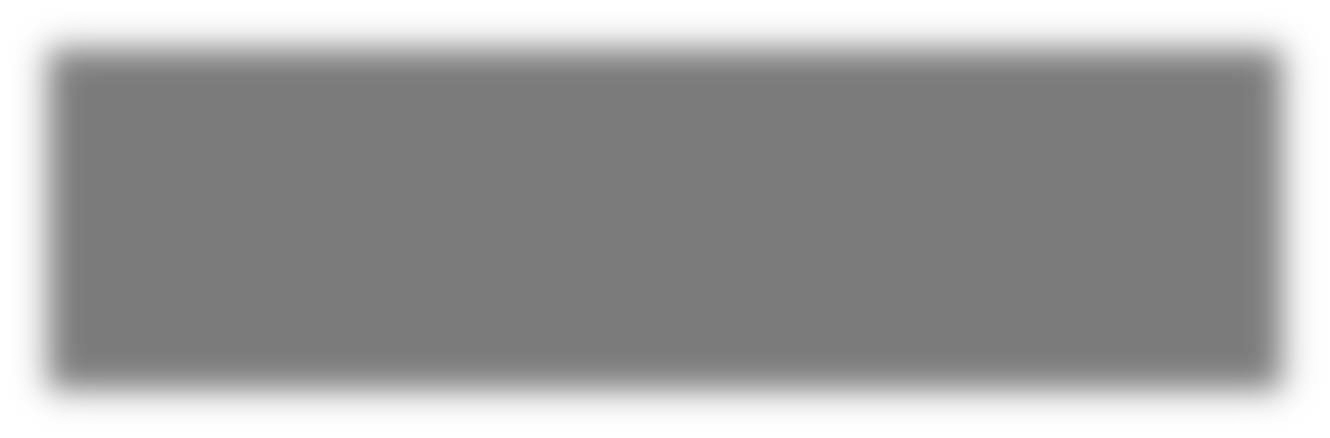 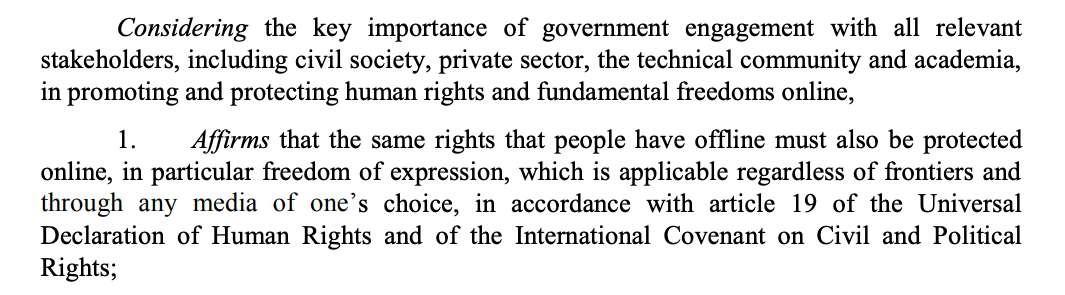 MUST BE ALSO PROTECTED ONLINEROBLOX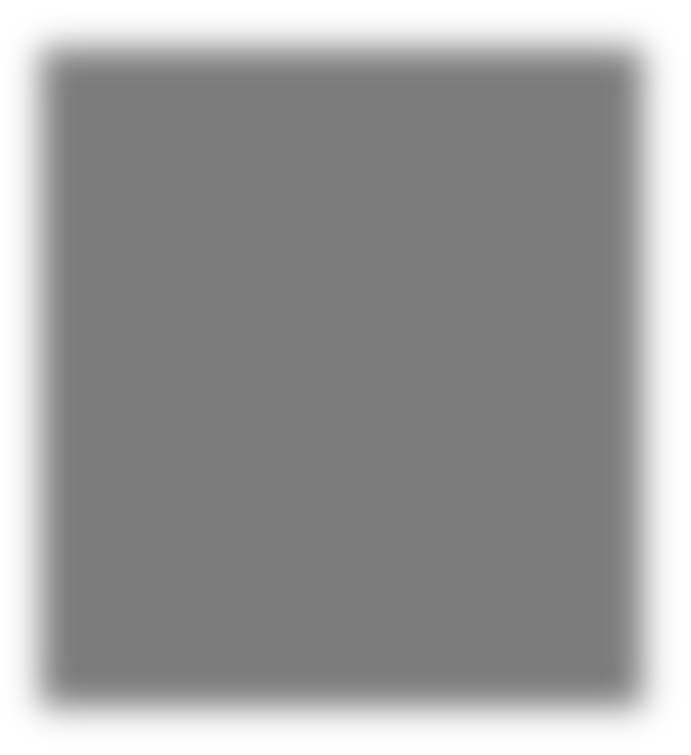 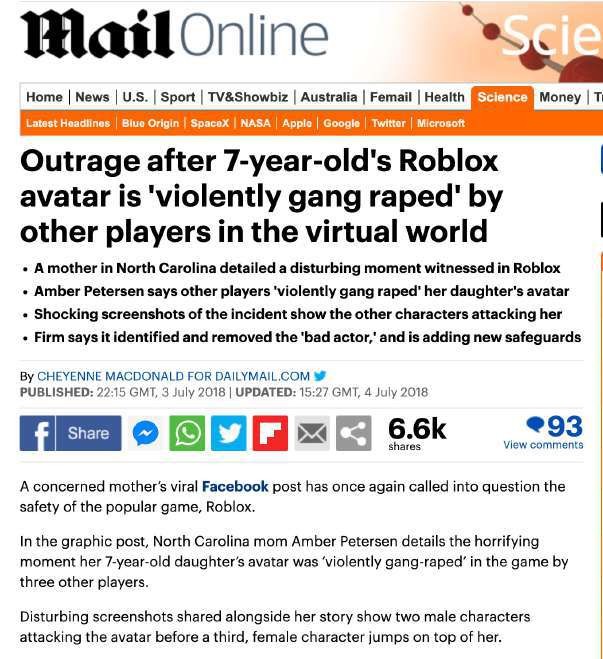 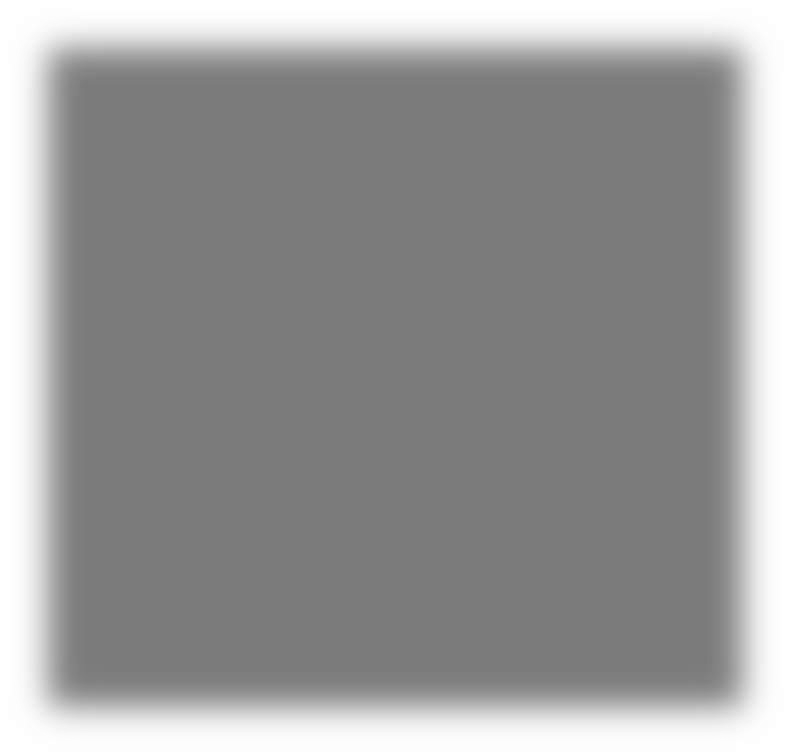 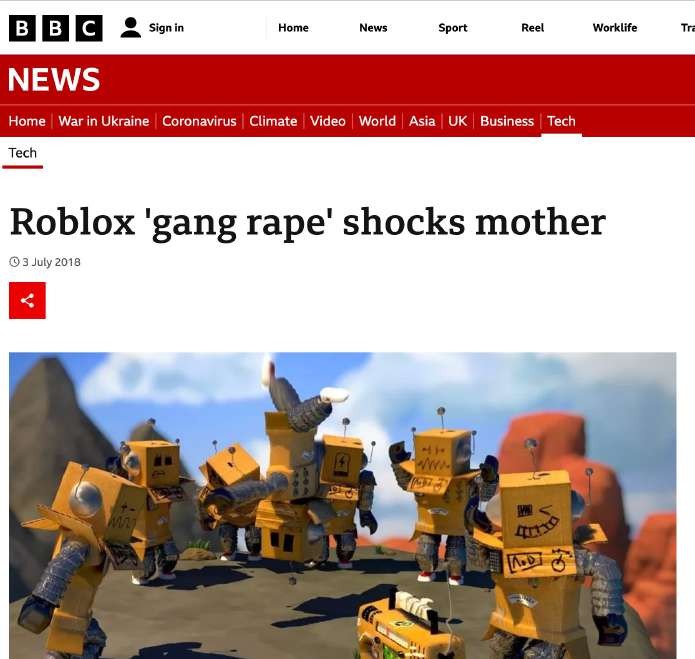 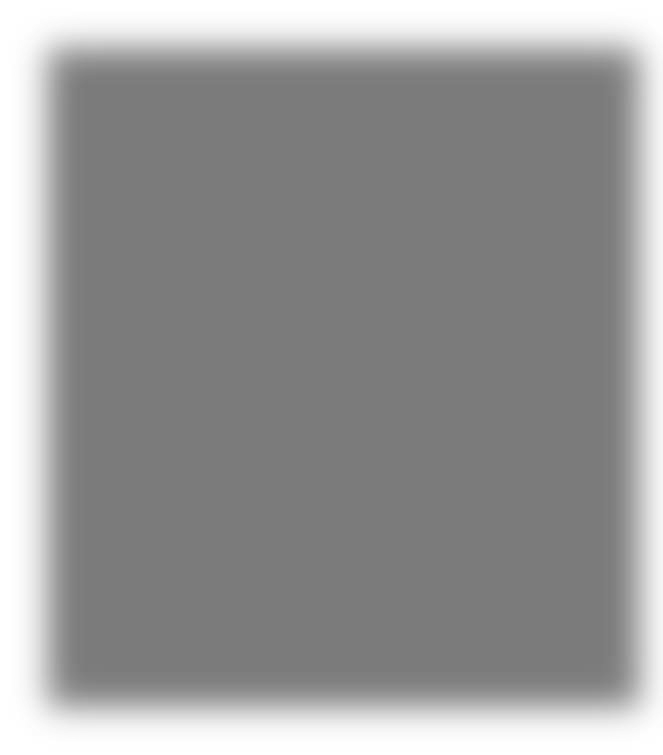 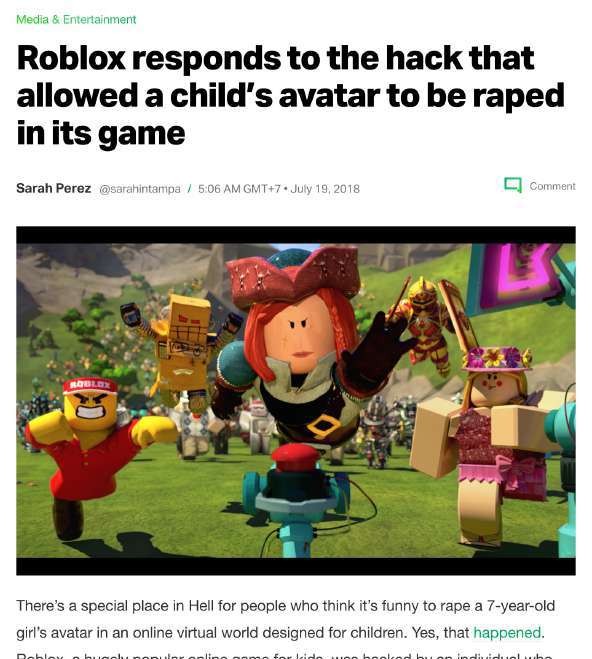 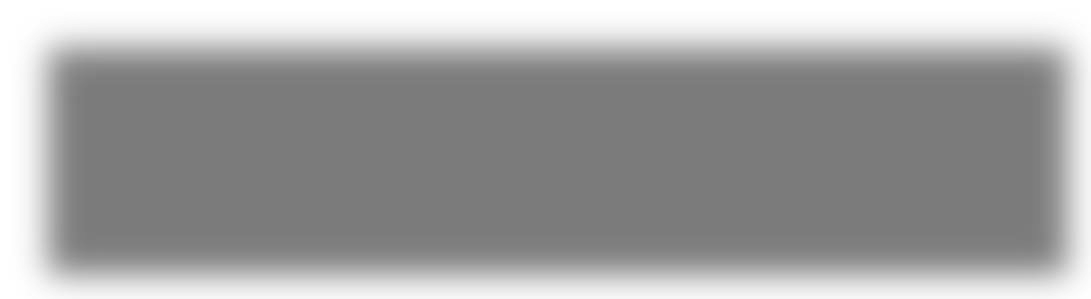 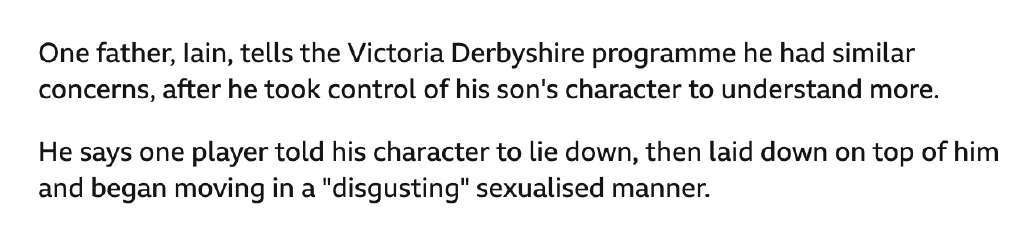 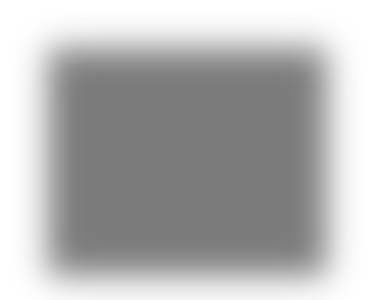 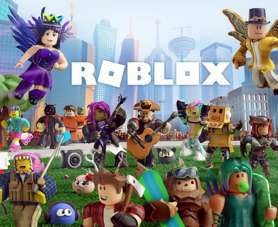 Roblox is an online game platform and game creation system developed by Roblox Corporation that allows users to program games and play games created by other usersDIZAJI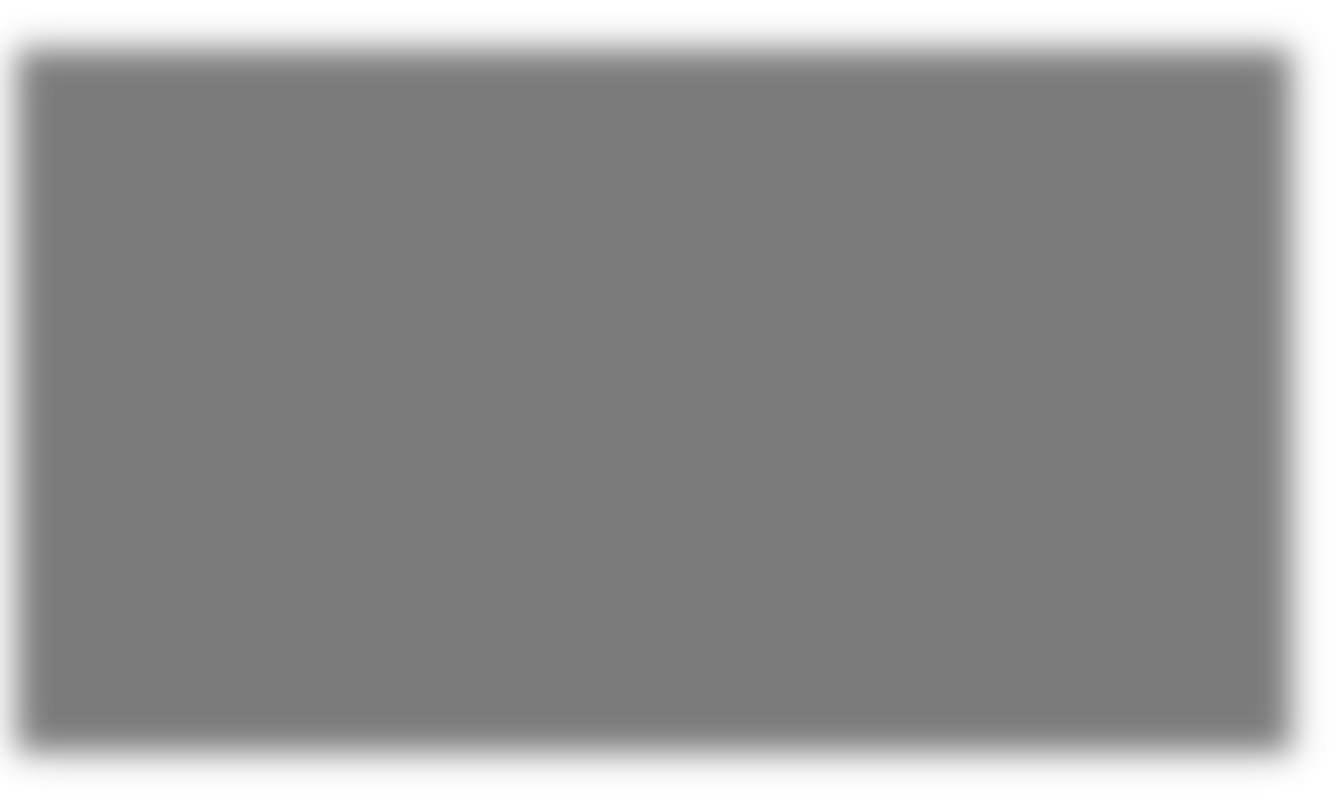 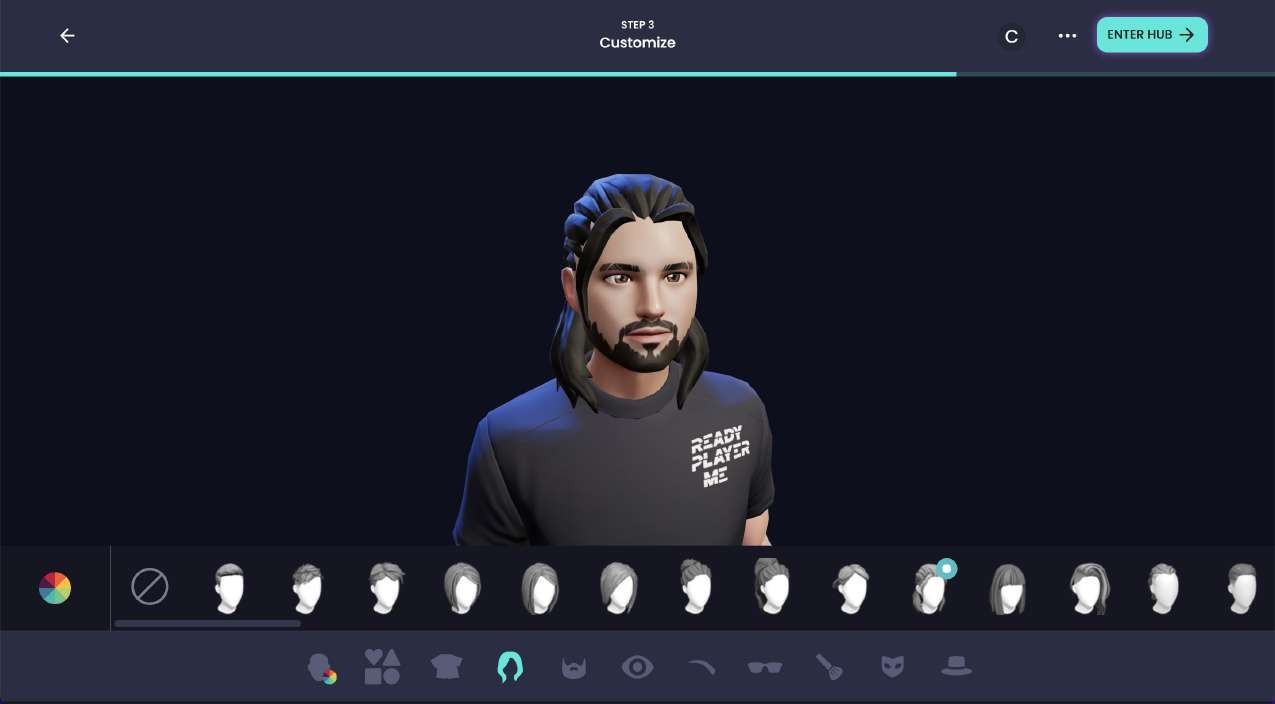 THE ACTIVITIES OF EACH AVATAR IN THE METAVERSE ARE GUIDED BY THEIR USER AND OWNER. AS LONG AS THE ACTIVITIES ARE GUIDED IN A LAWFUL AND RESPONSIBLE MANNER, IT MAY BE POSSIBLE TO APPLY THE RULES OF THE REAL WORLD TO THE METAVERSE WORLD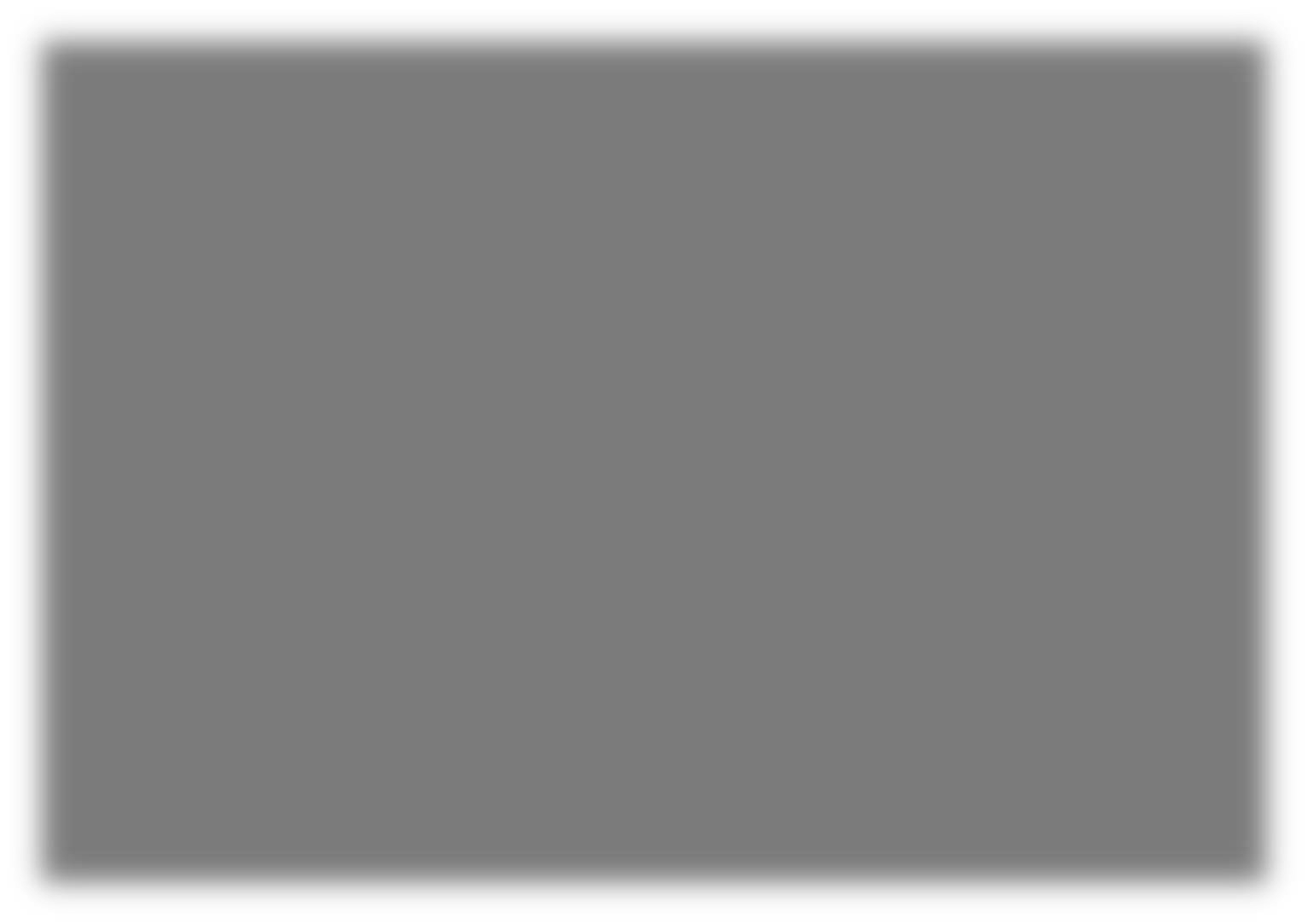 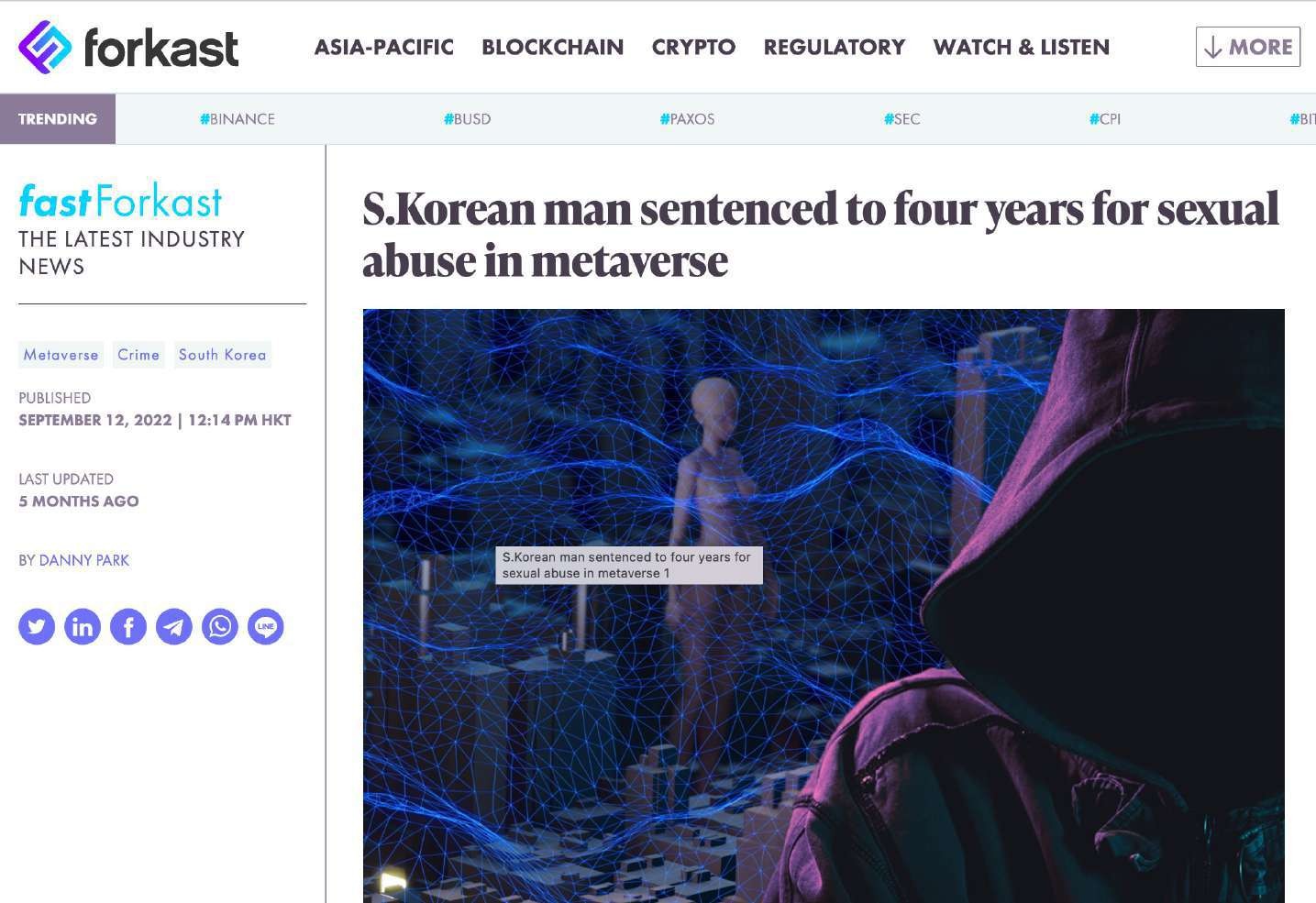 SAN FRANCISCO2022Chanelle Siggens reported being approached by another player, who then“Within 60 seconds of joining — I was verbally and sexually harassed — three to four male avatars, with male voices, essentially, but virtually gang raped my avatar and took photos. As I tried to get away, they yelled, ‘don’t pretend you didn’t love it.’”LONDONDECEMBER 2021“simulated groping andejaculating onto her avatarNINA JANE PATEL [43]ARIZONA2022Mari DeGrazia, reported witnessing harassment more than three times per week while in the app. DeGrazia also experienced abuse herself while wearing a VR vest, when “another player groped her avatar’s chest.”LONDONFEBRUARY 2023A researcher posing as a 13-year-old girl witnessed grooming, sexual material, racist insults and a rape threat in the virtual-realityworld.The BBC News researcher visited virtual-reality rooms where avatars were simulating sex. She was shown sex toys and condoms, and approached by numerous adult men.One man told our researcher that avatars can "get naked and do unspeakable things". Others talked about "erotic role-play".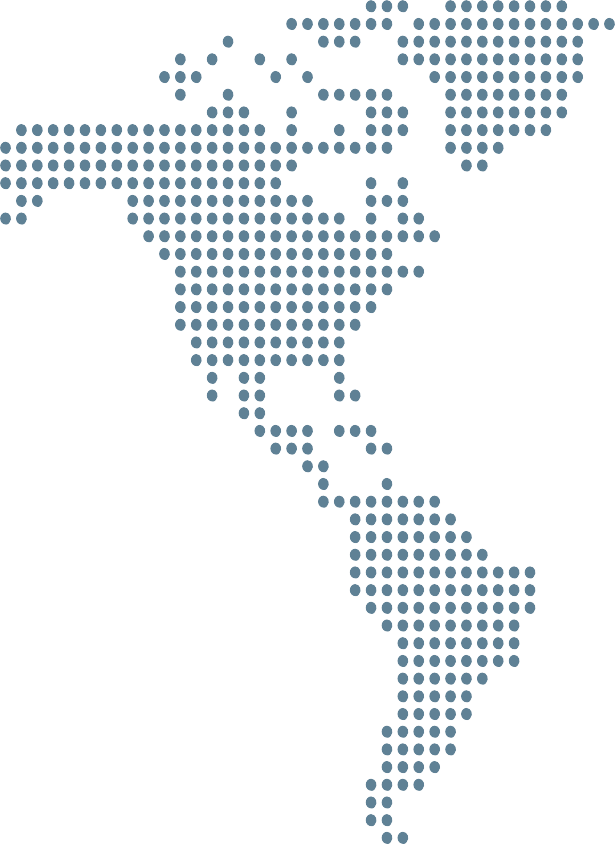 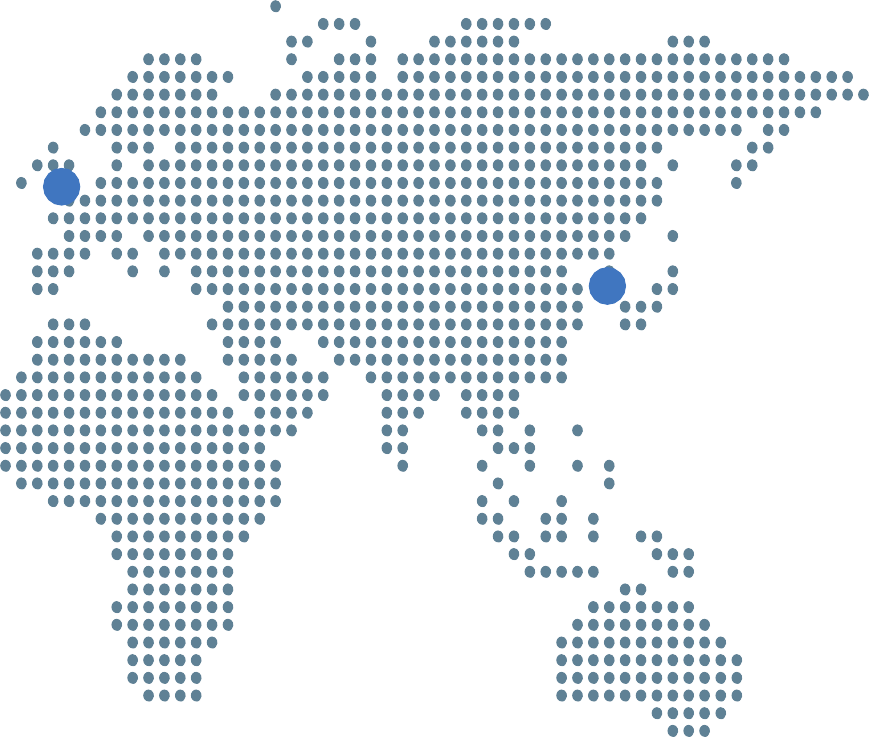 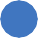 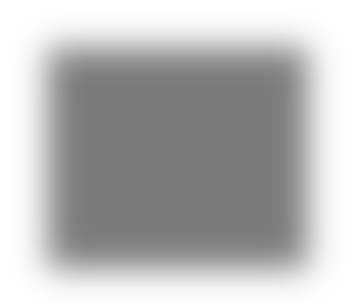 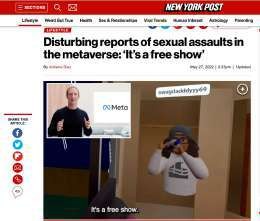 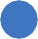 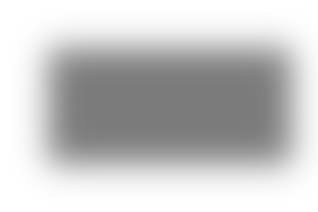 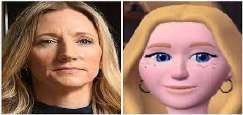 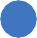 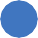 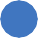 USMAY 2022“she was lured into a room by several male avatars.Once there, she was touched without her consent while they made lewd comments and passed around a bottle of alcohol in an interaction that was filmed. When her avatar was touched in game, she felt her handheld controllers vibrate.SOUTH KOREASEPTEMBER 202114-year-old girl had been coerced into taking off her avatar’s clothes in a metaverse and then told to have her avatar performsexual actsIMMERSIVE TECHNOLOGY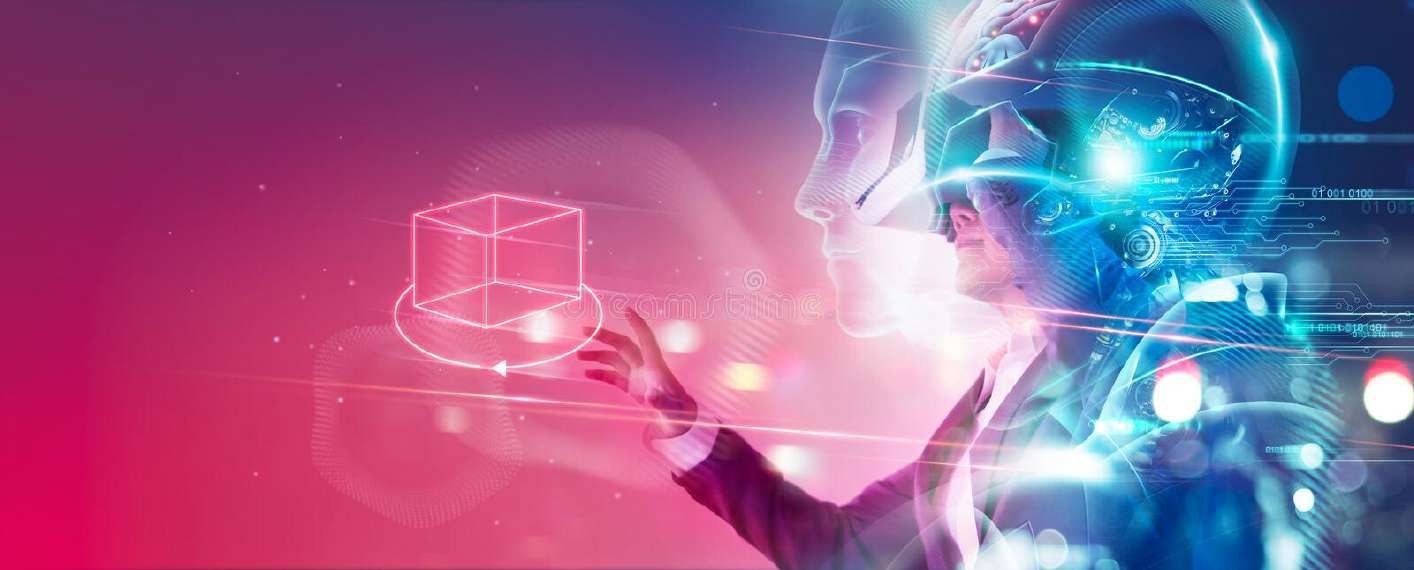 New ways of creating, displaying and interacting with applications, content and experiences. Immersive technology has transformed the digital experience by bringing together the virtual with users' sight, sound, and even touch.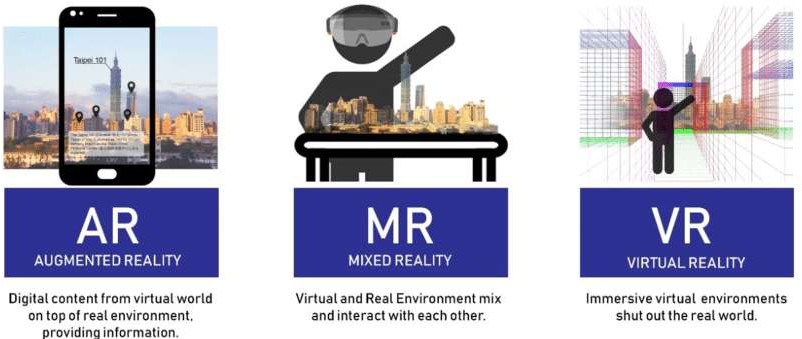 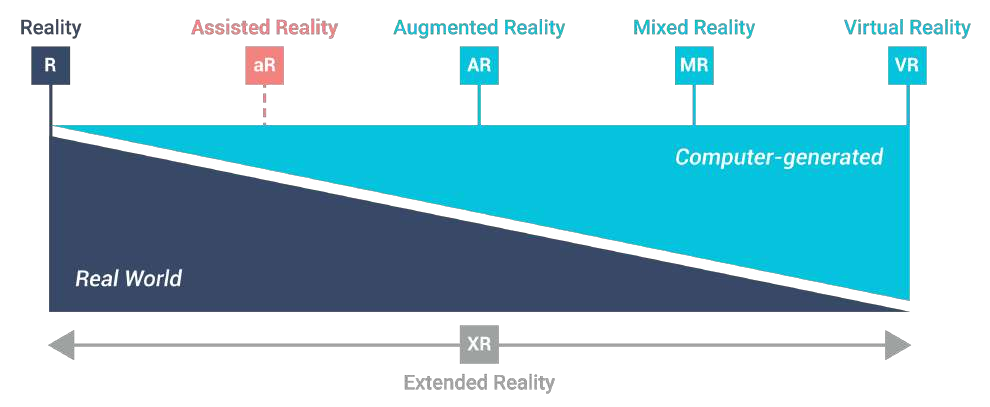 HAPTIC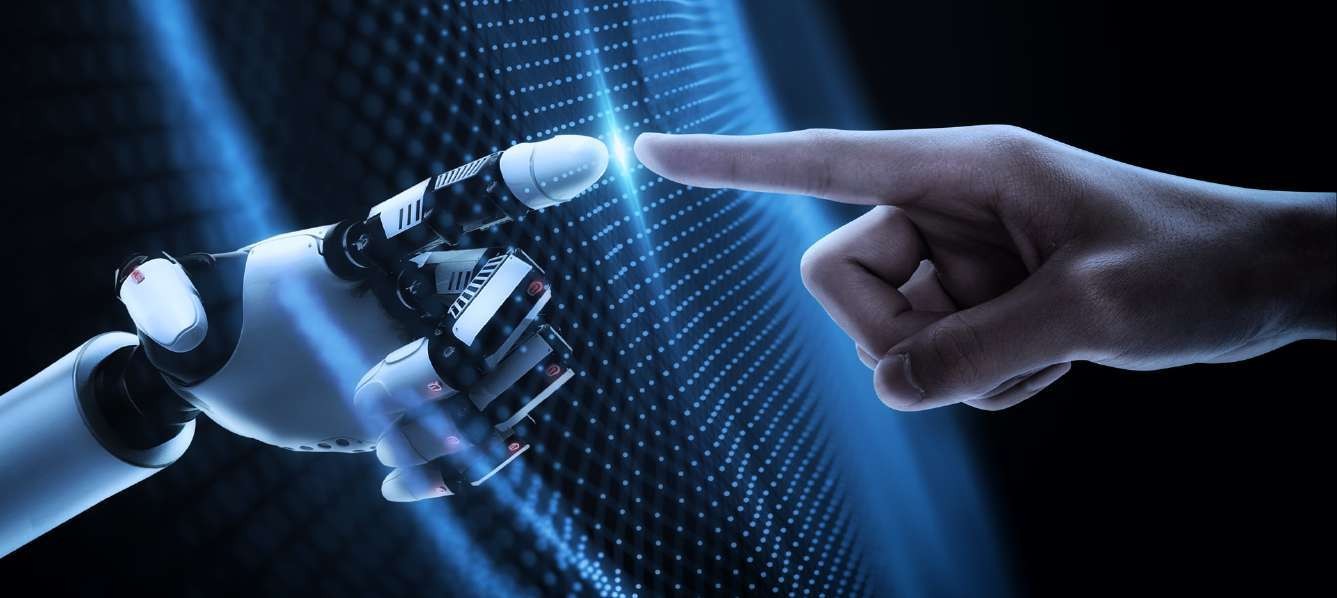 TECHNOLOGYTechnology that can create an experience of touch by applying forces, vibrations, or motions to the user. These technologies can be used to create virtual objects in a computer simulation, to control virtual objects, and to enhance remote control of machines and devices.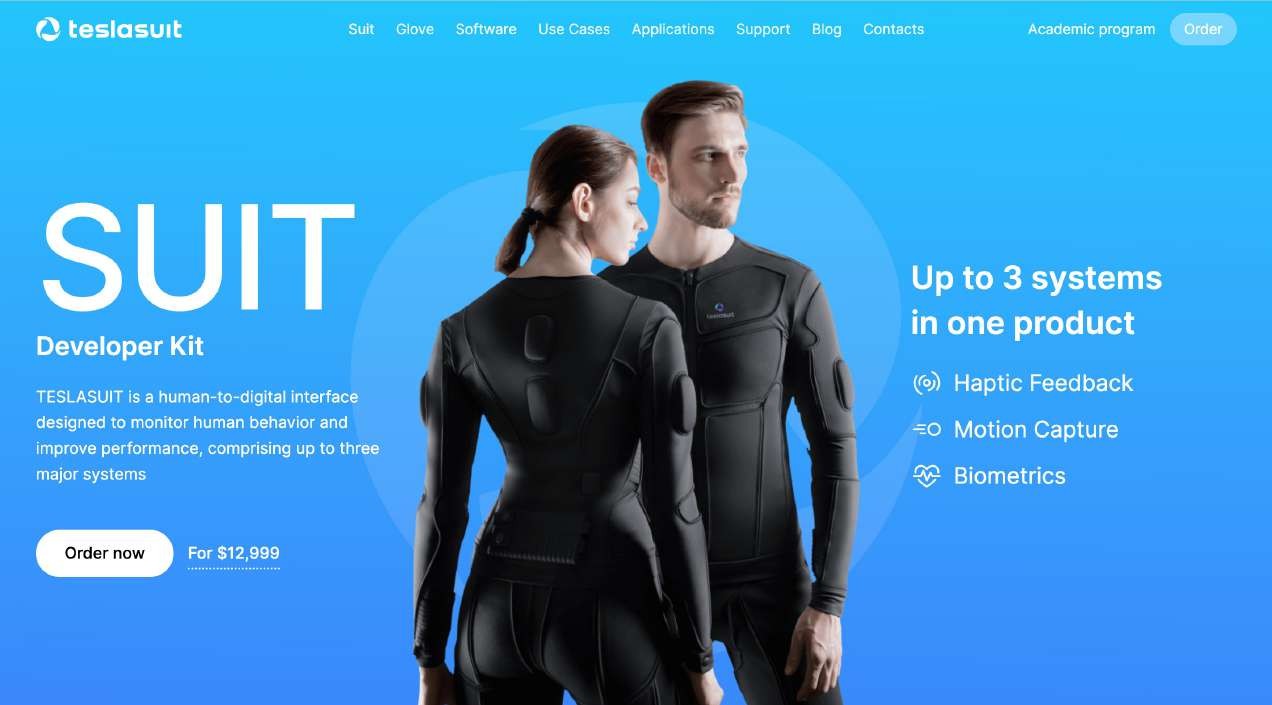 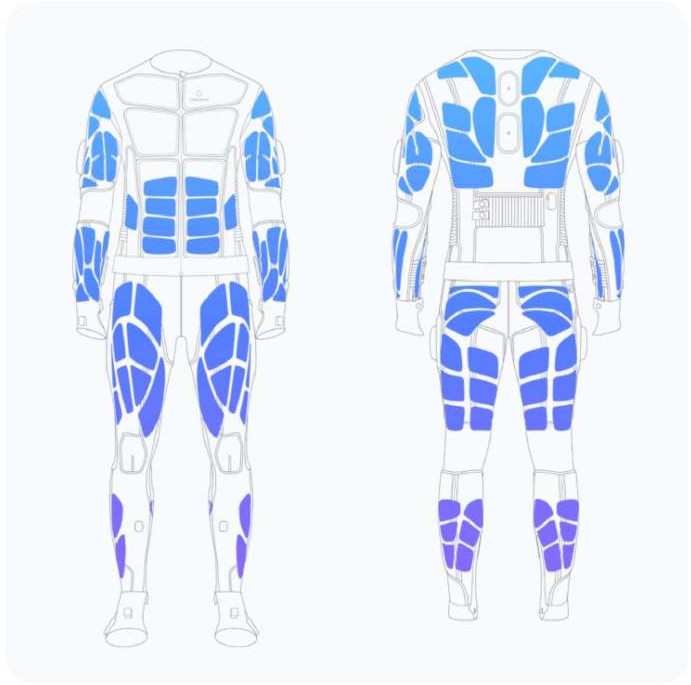 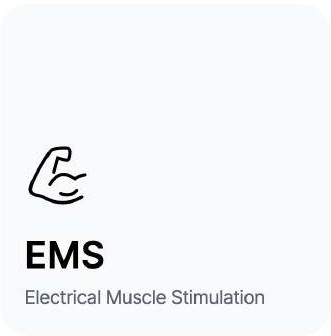 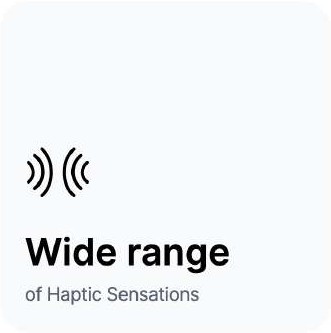 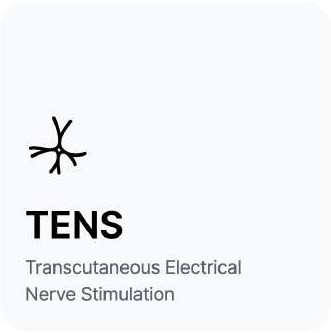 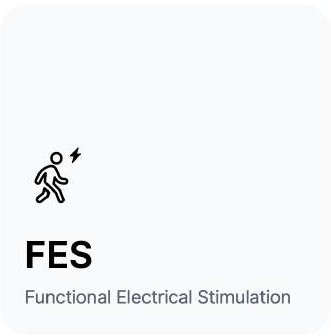 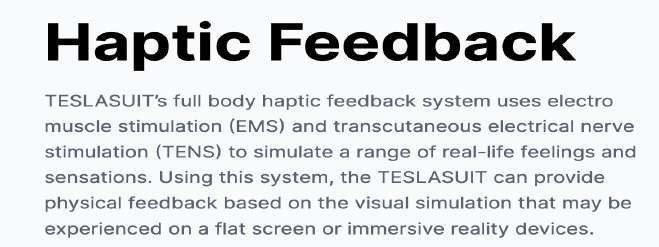 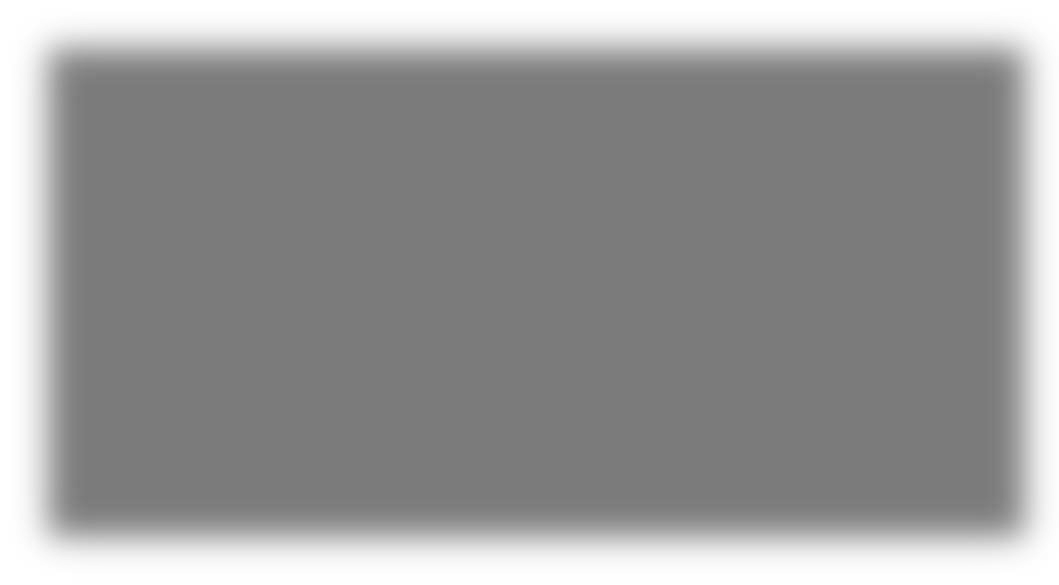 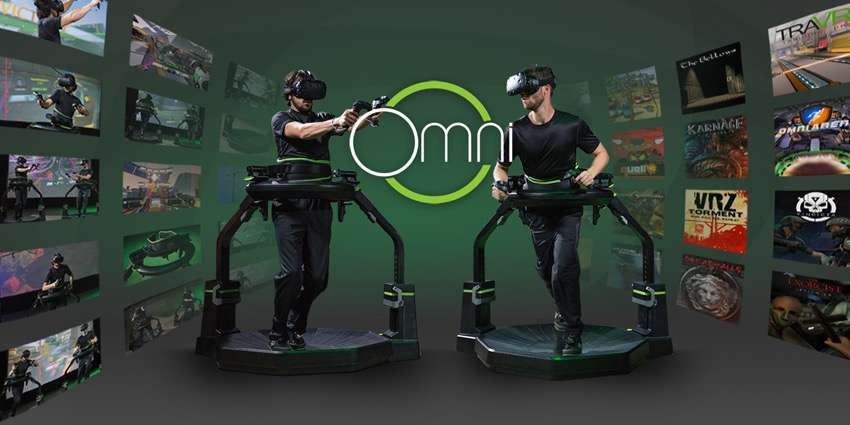 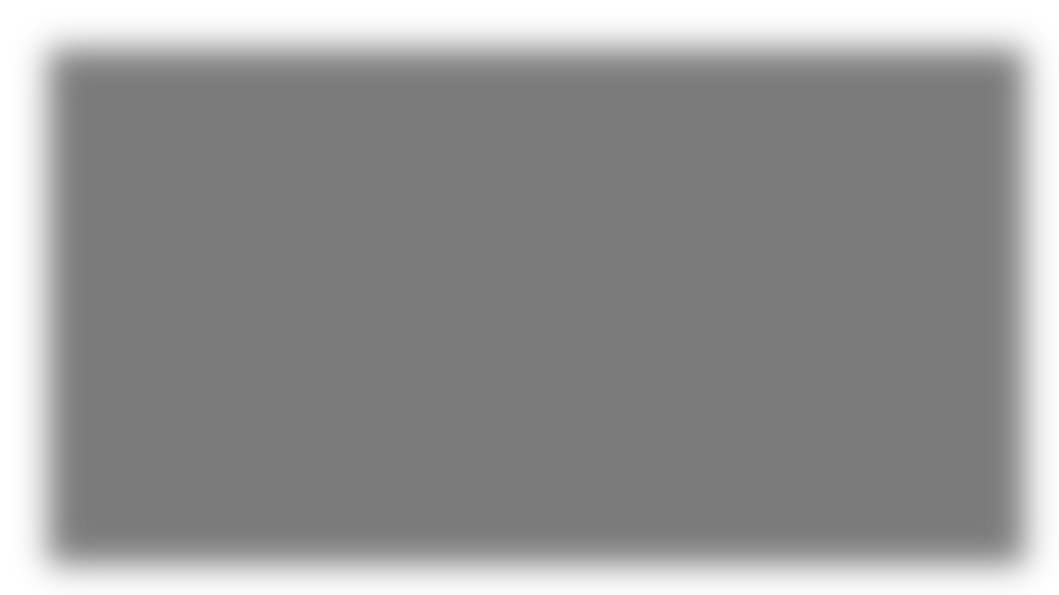 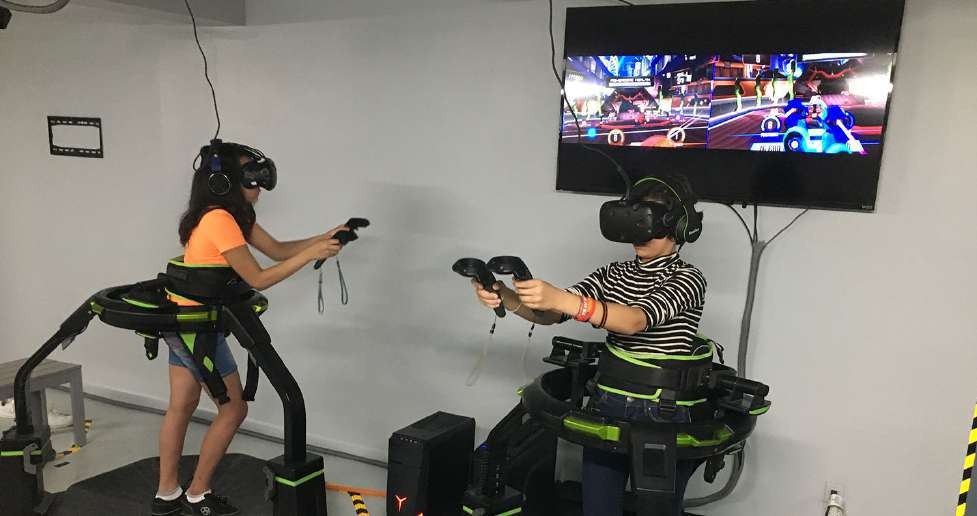 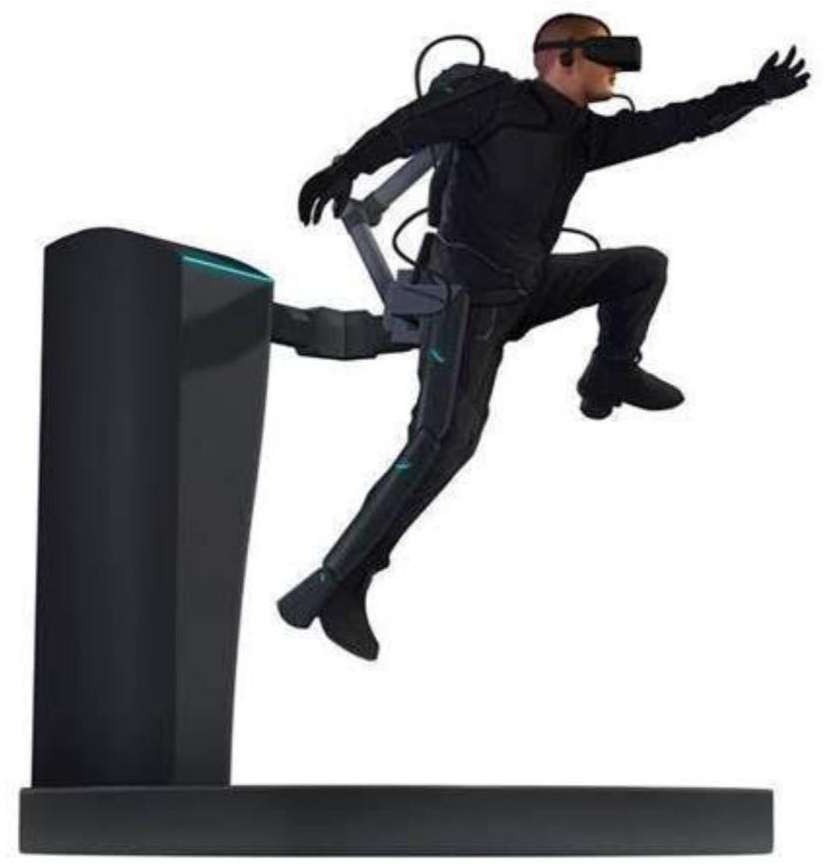 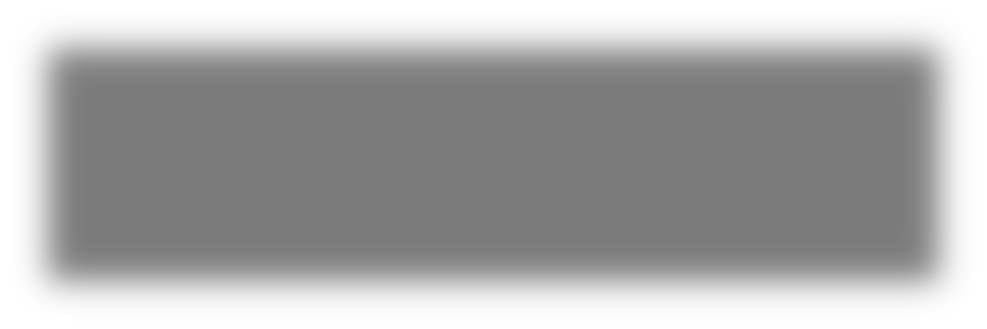 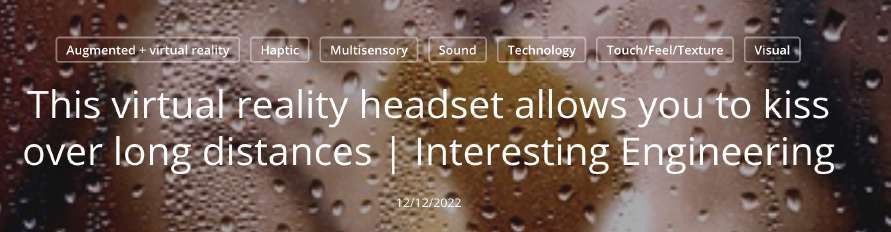 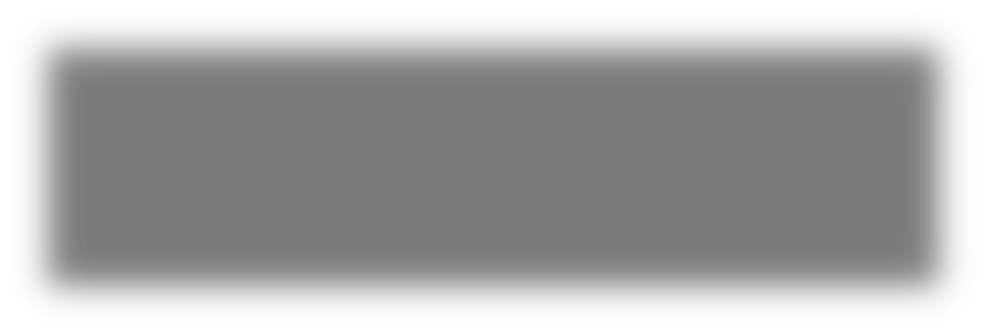 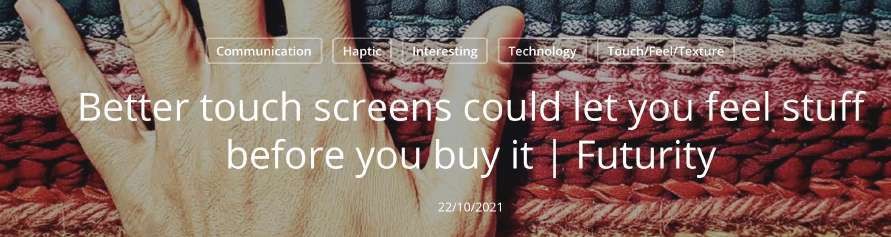 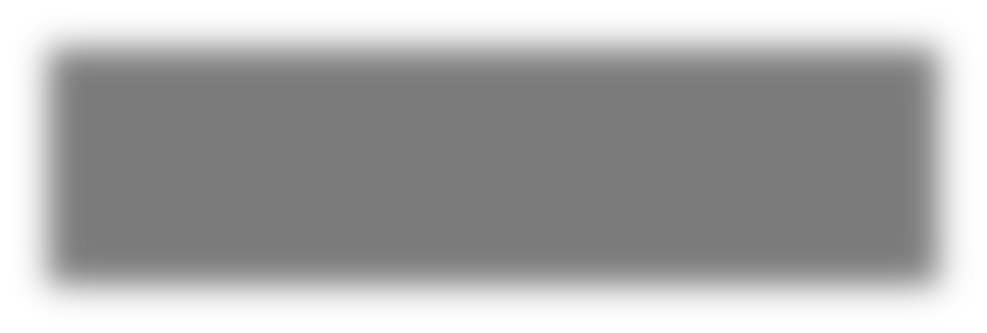 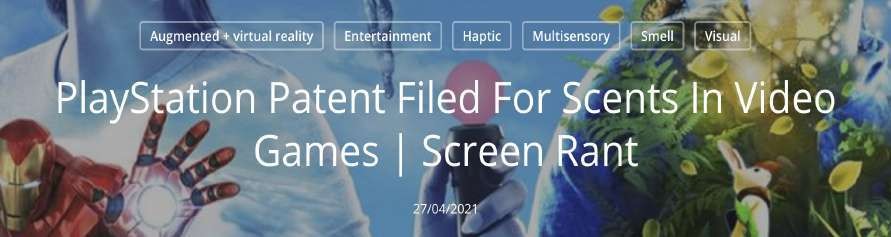 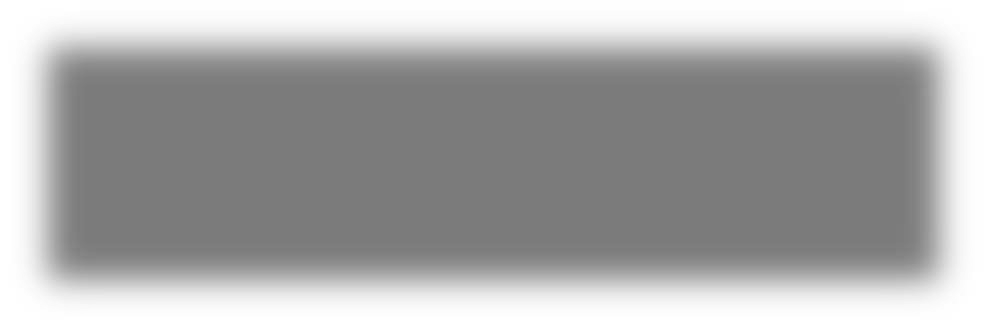 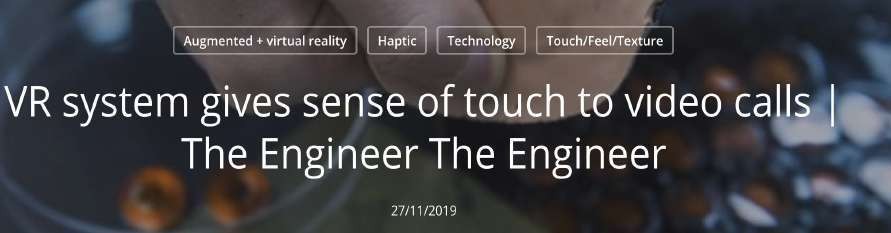 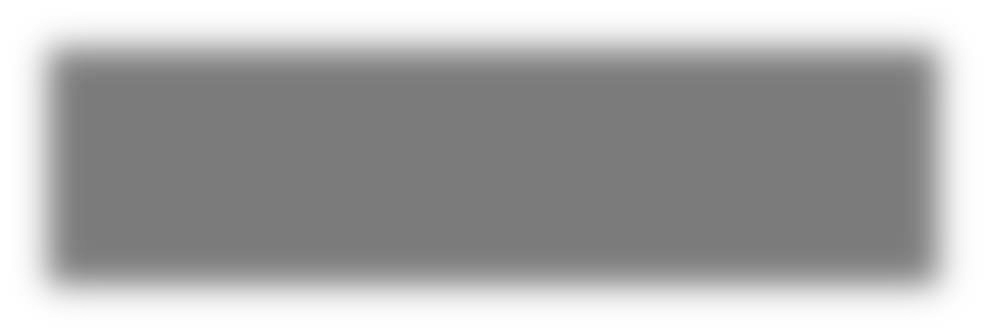 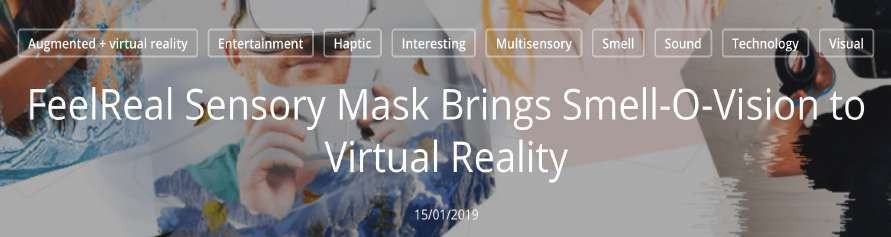 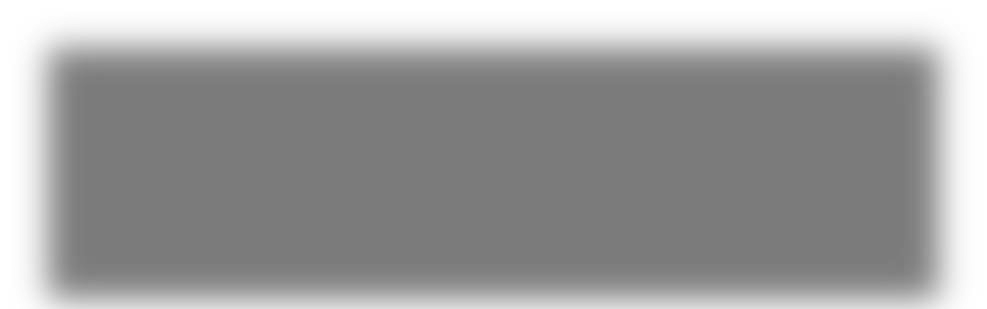 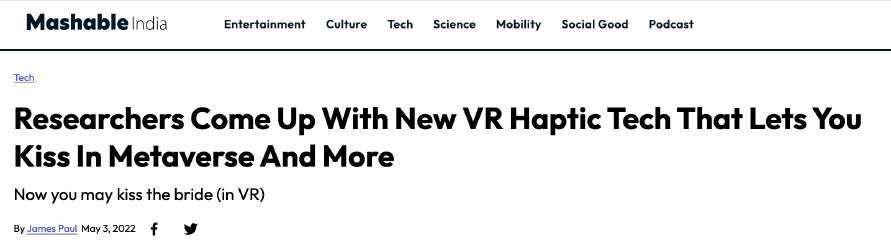 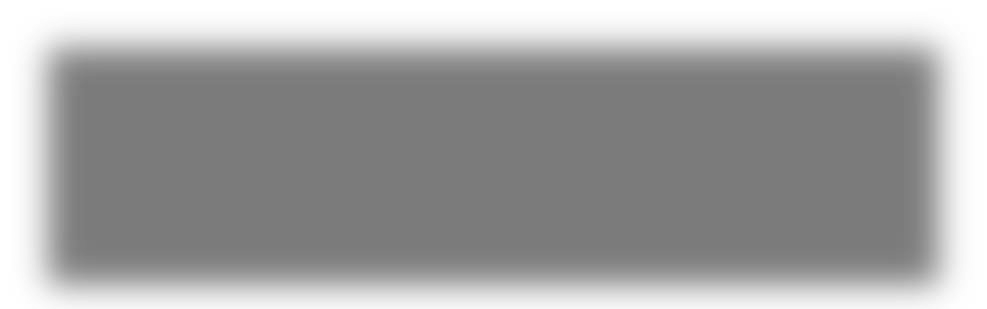 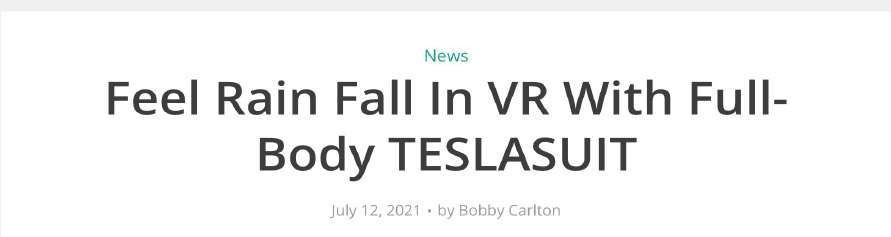 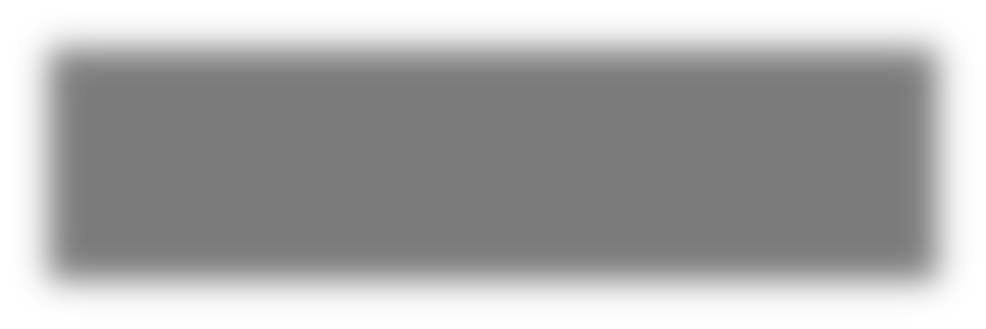 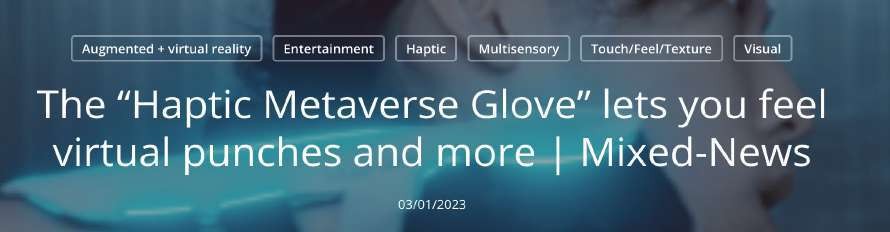 DIGITAL SERVICES ACT (DSA)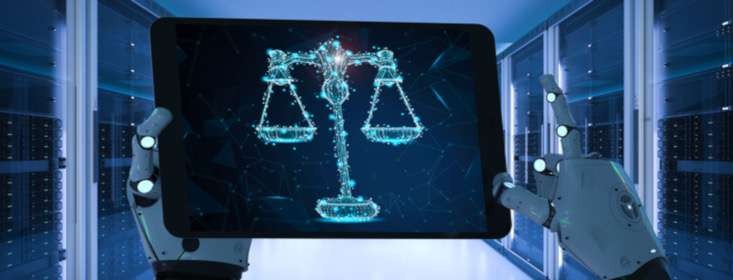 THE EUROPEAN COMMISION (EC)17 OCTOBER 2022“…..whose aim is to increase the transparency and safety for users in online environments and to allow innovative digital businesses to grow”.Clarify definitions of illegal information and illegal activity.Provide for responsibility for timely removal of illegal/harmful content.Harmonise the scope of covered online services - an up-to-date definition of “information society services”.Increase liability of intermediaries.Incentivise the adoption of standard technical measures.Provide greater transparency around online advertising and smart contracts and other emerging issues and opportunities.Supportive governments should distinguish between illegal content and content that is lawful but may be harmful and differentiate any regulatory measures accordingly, ensure law and policy respect and protect all user rights. They should support victims and survivors of abuse or harm.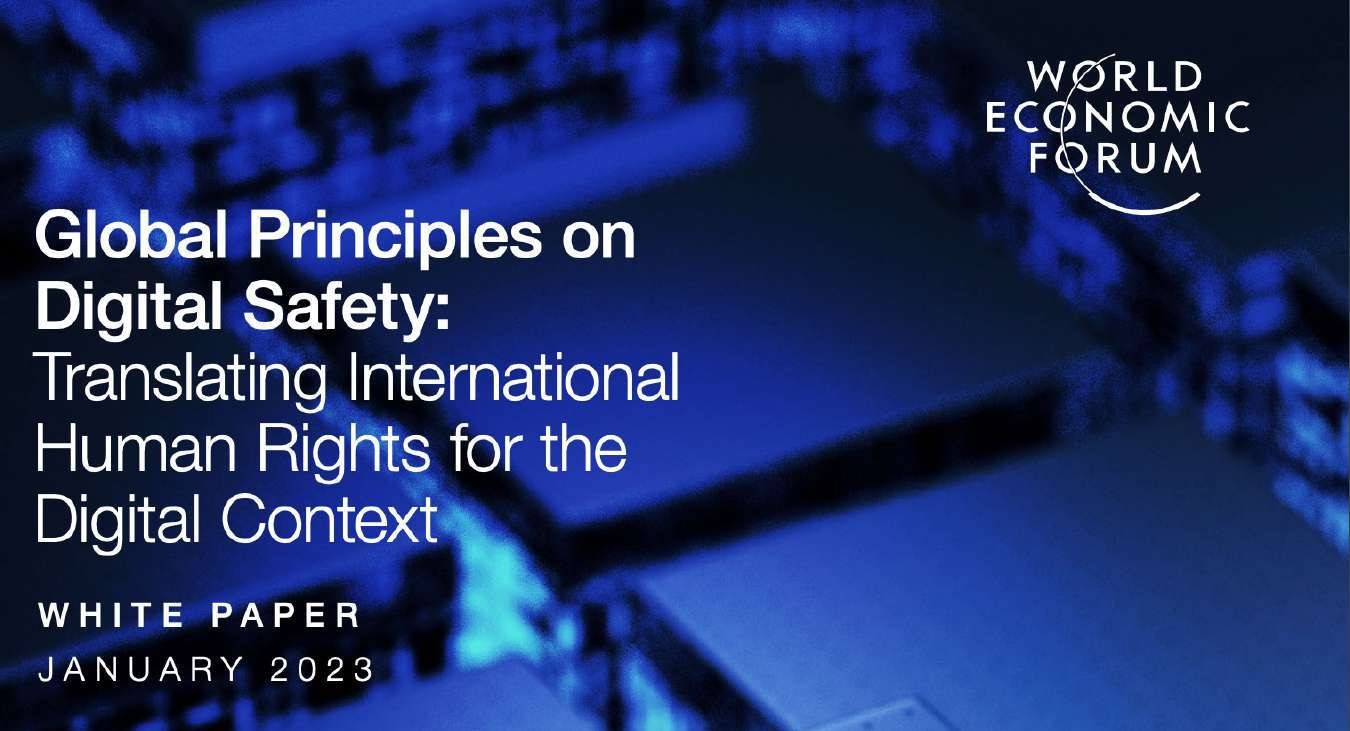 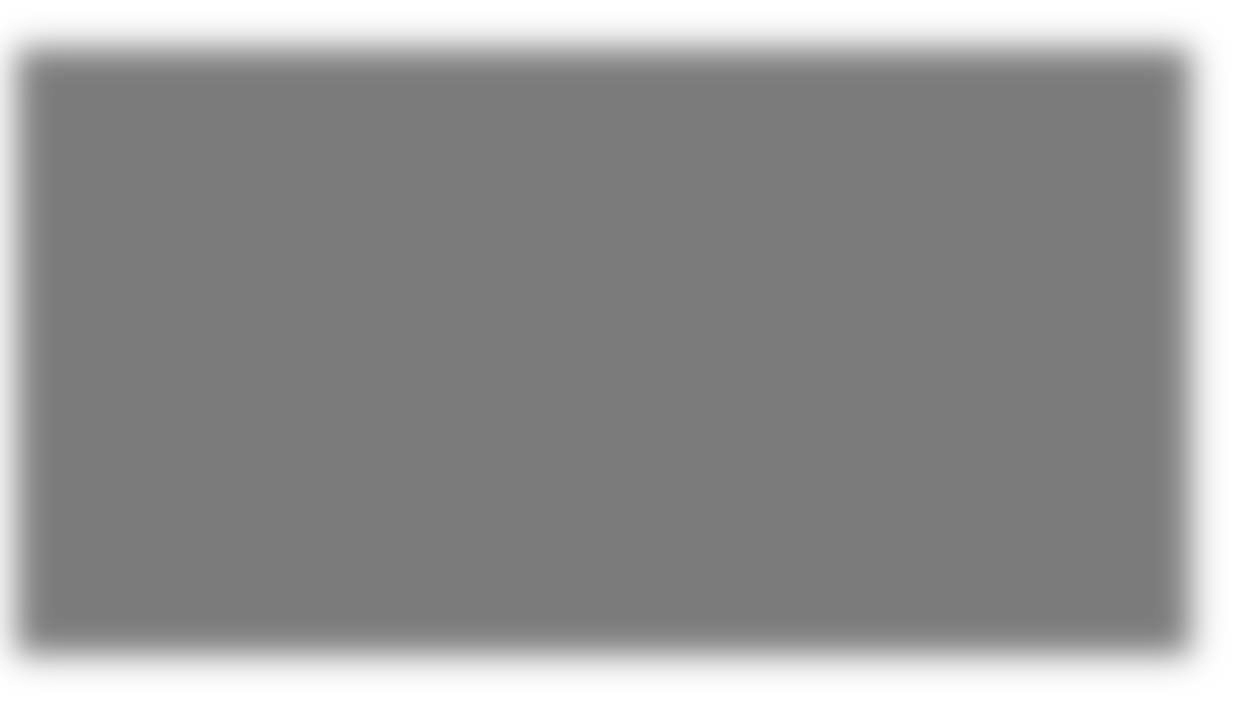 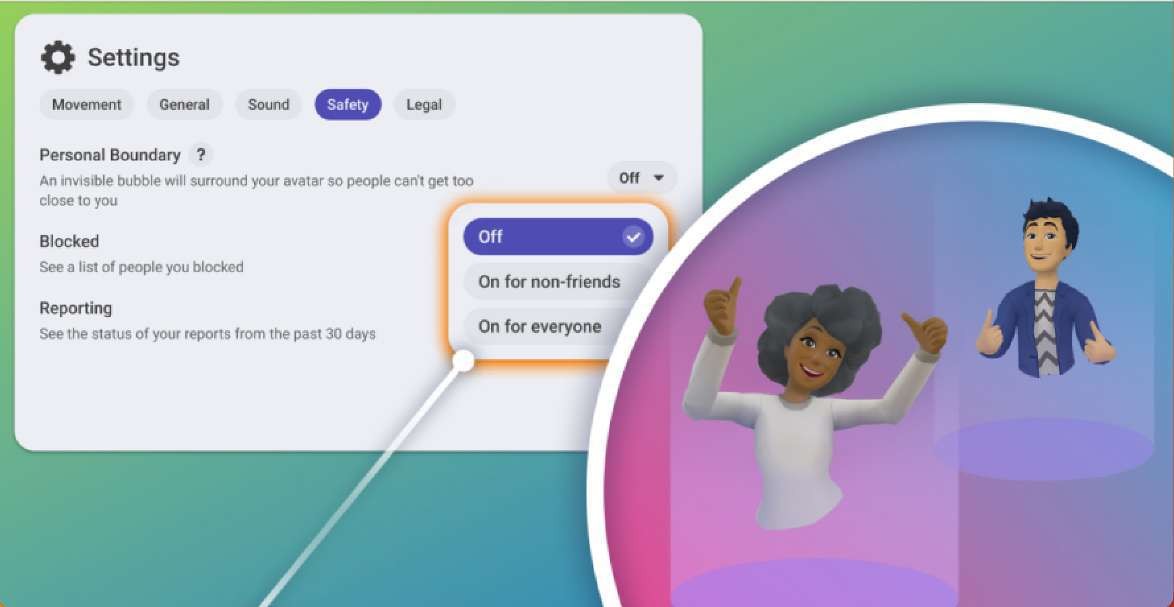 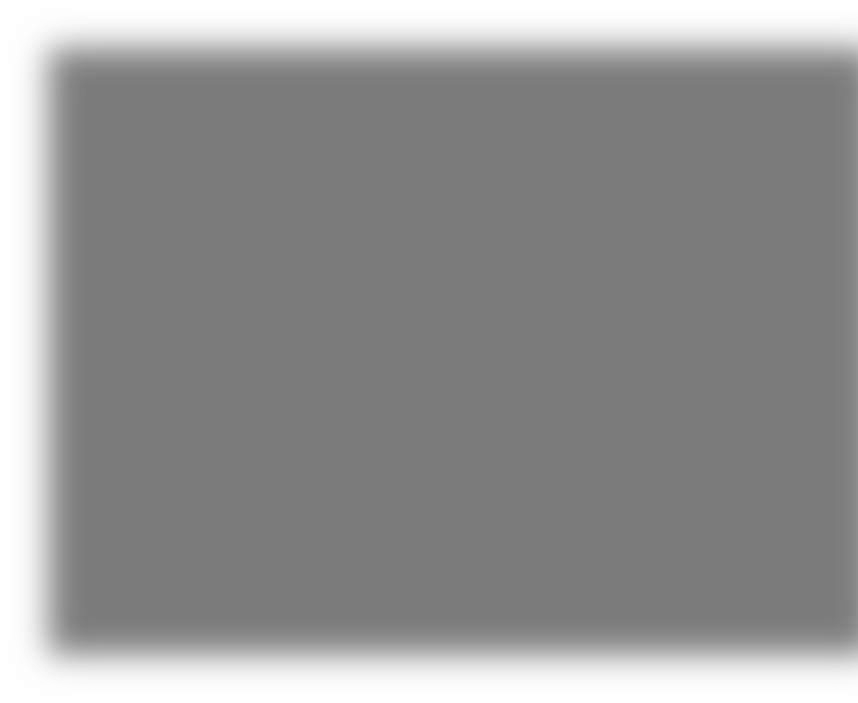 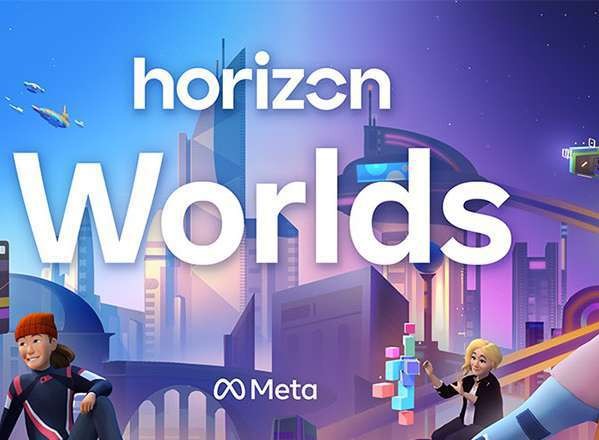 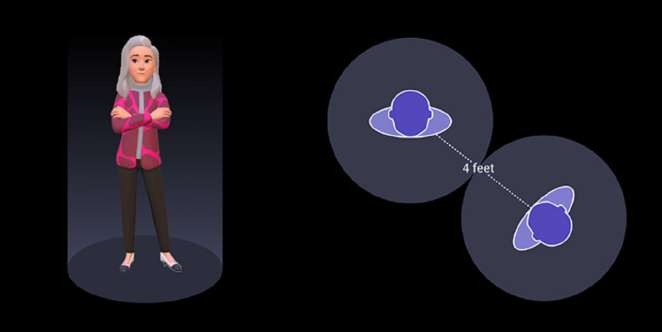 PERSONAL BOUNDARYPersonal Boundary is set to a roughly 4-foot distance between your avatar and any other avatars.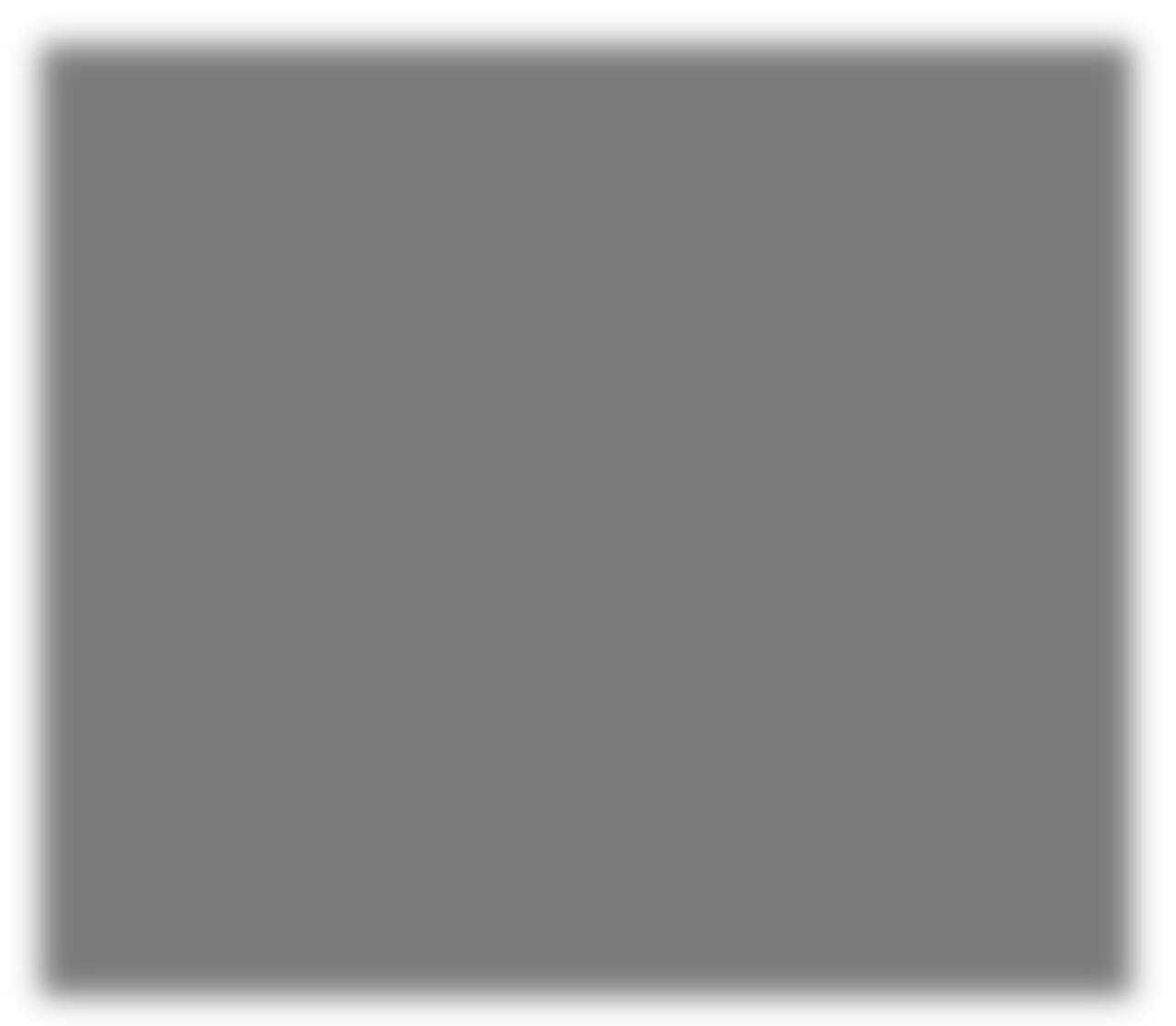 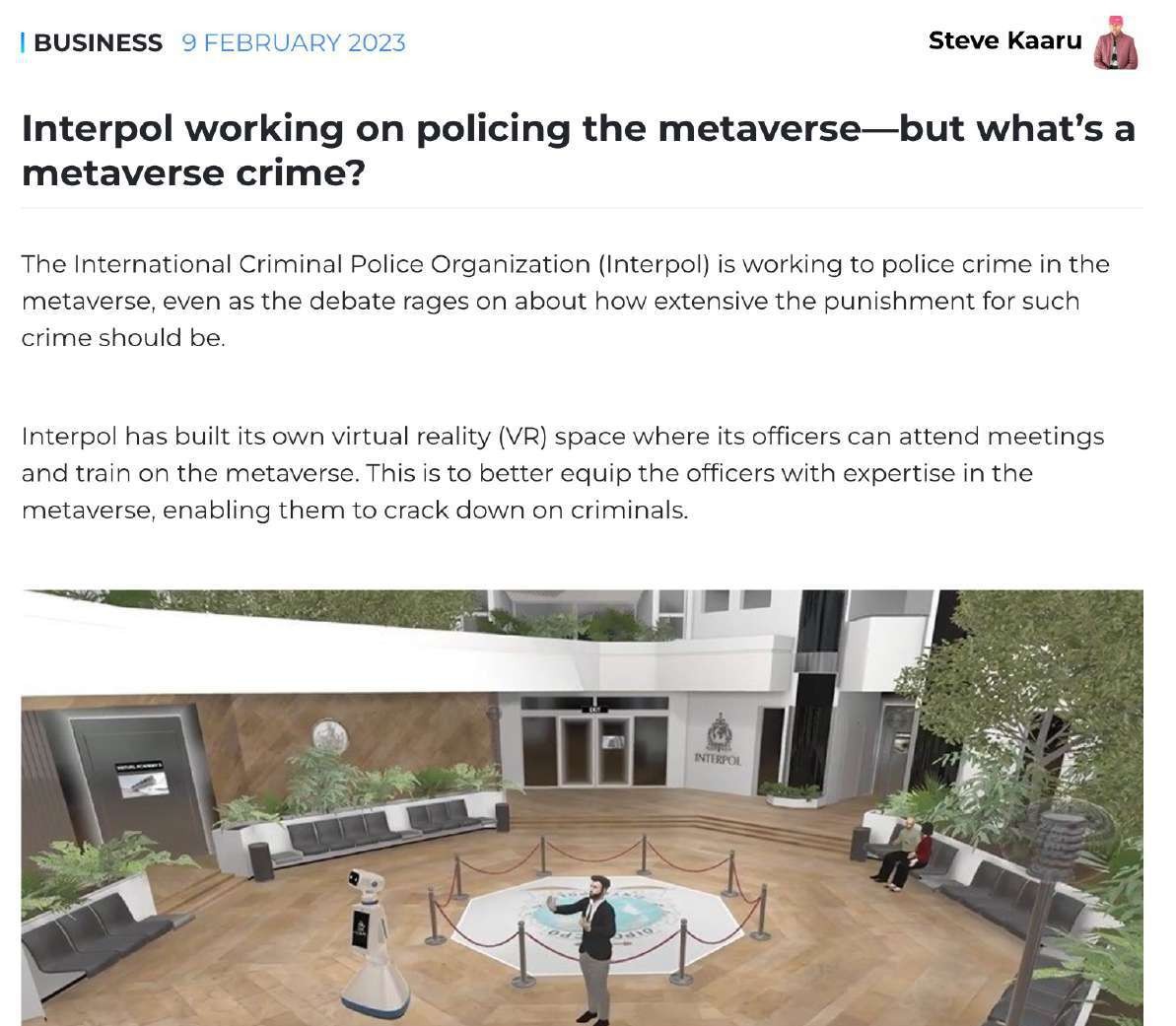 METAVERSE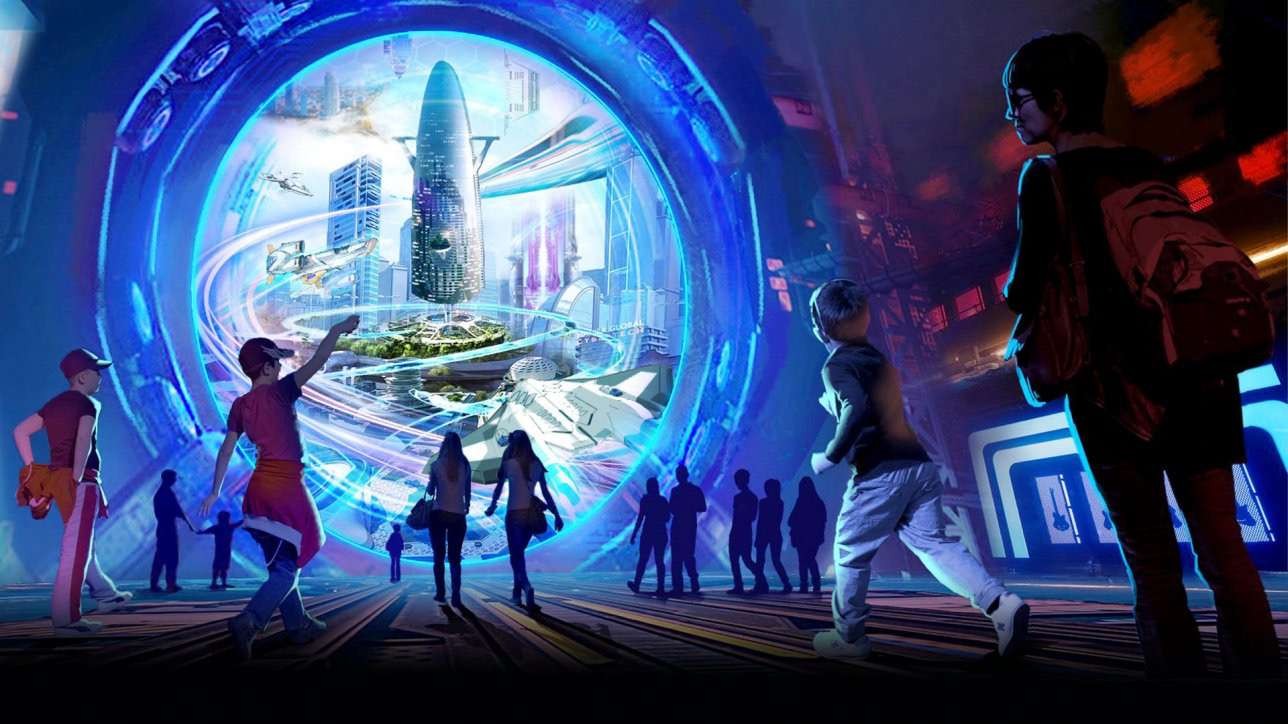 PASUNDAN UNIVERSITY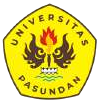 SAYID MUHAMMAD RIFKI NOVAL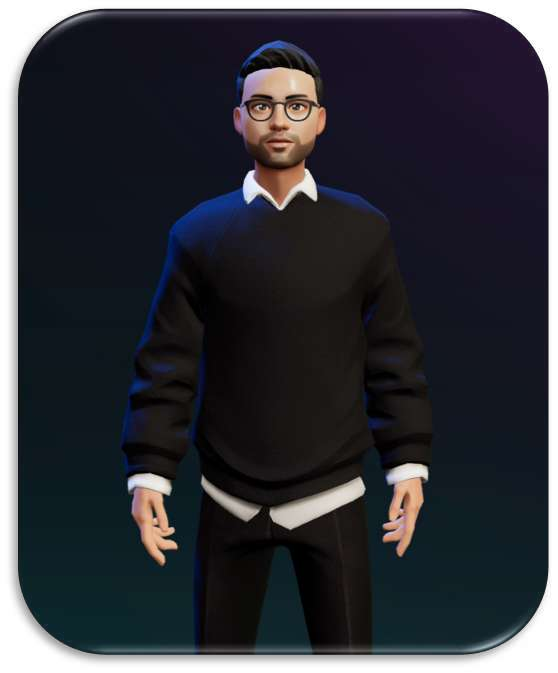      sayidrifqi@unpas.ac.id sayidmrn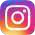 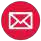 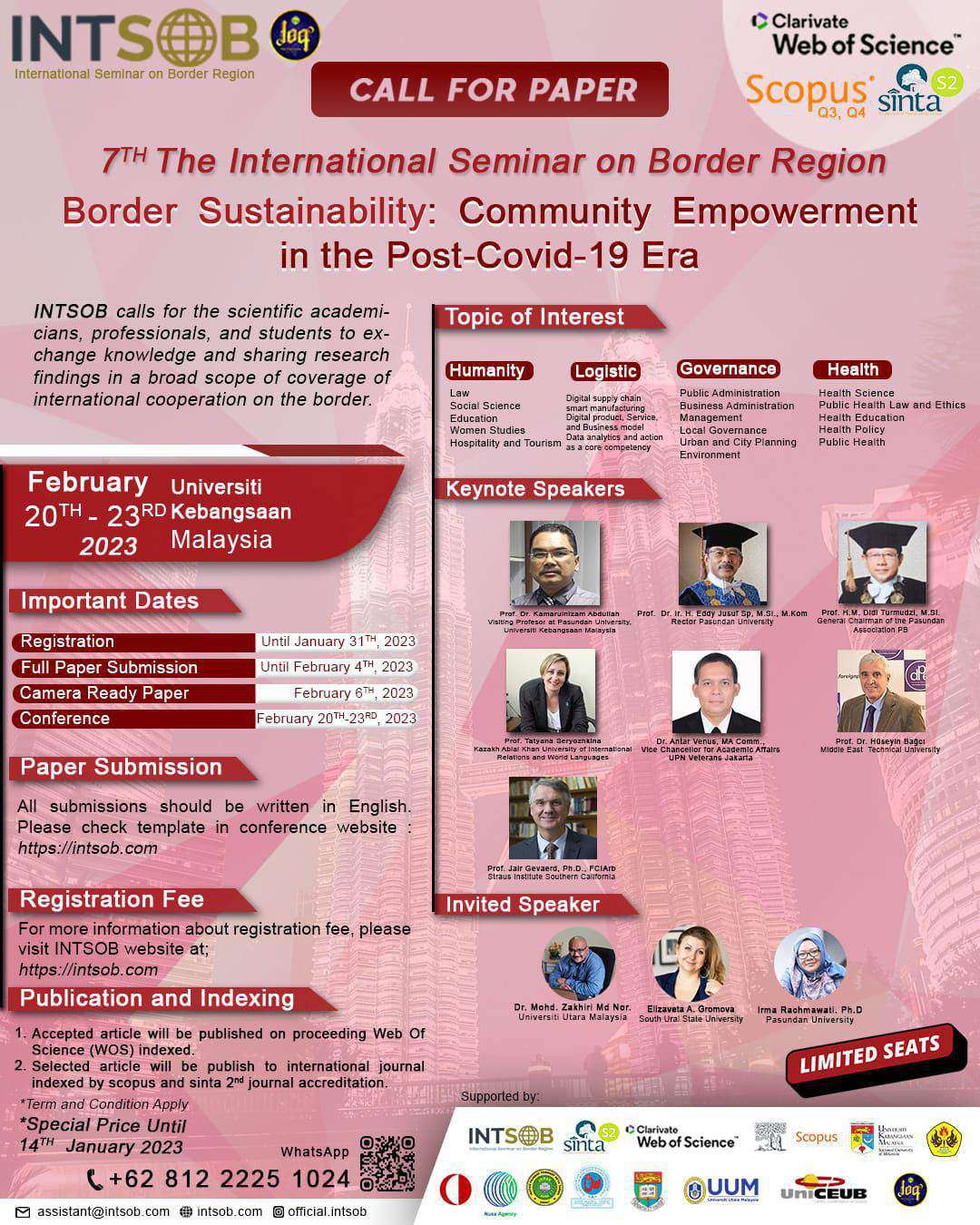 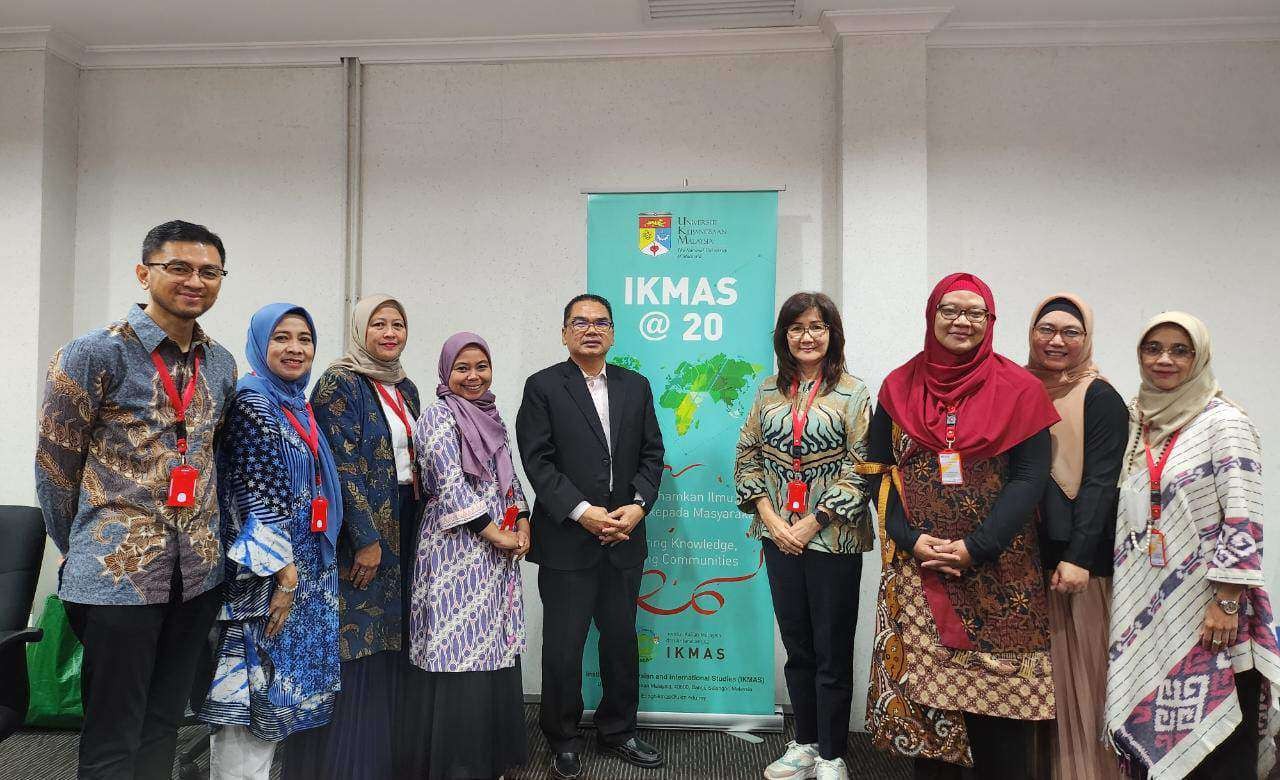 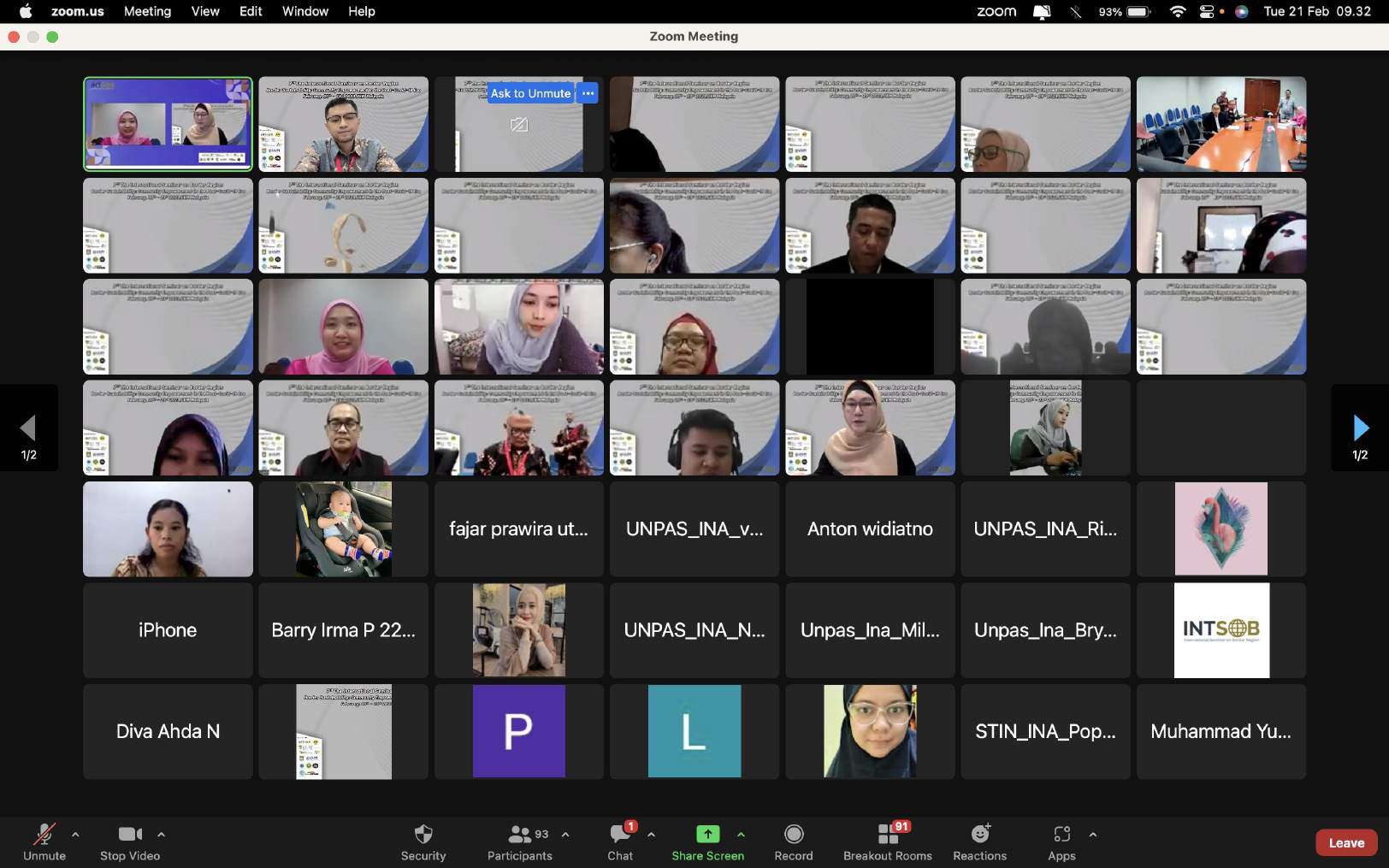 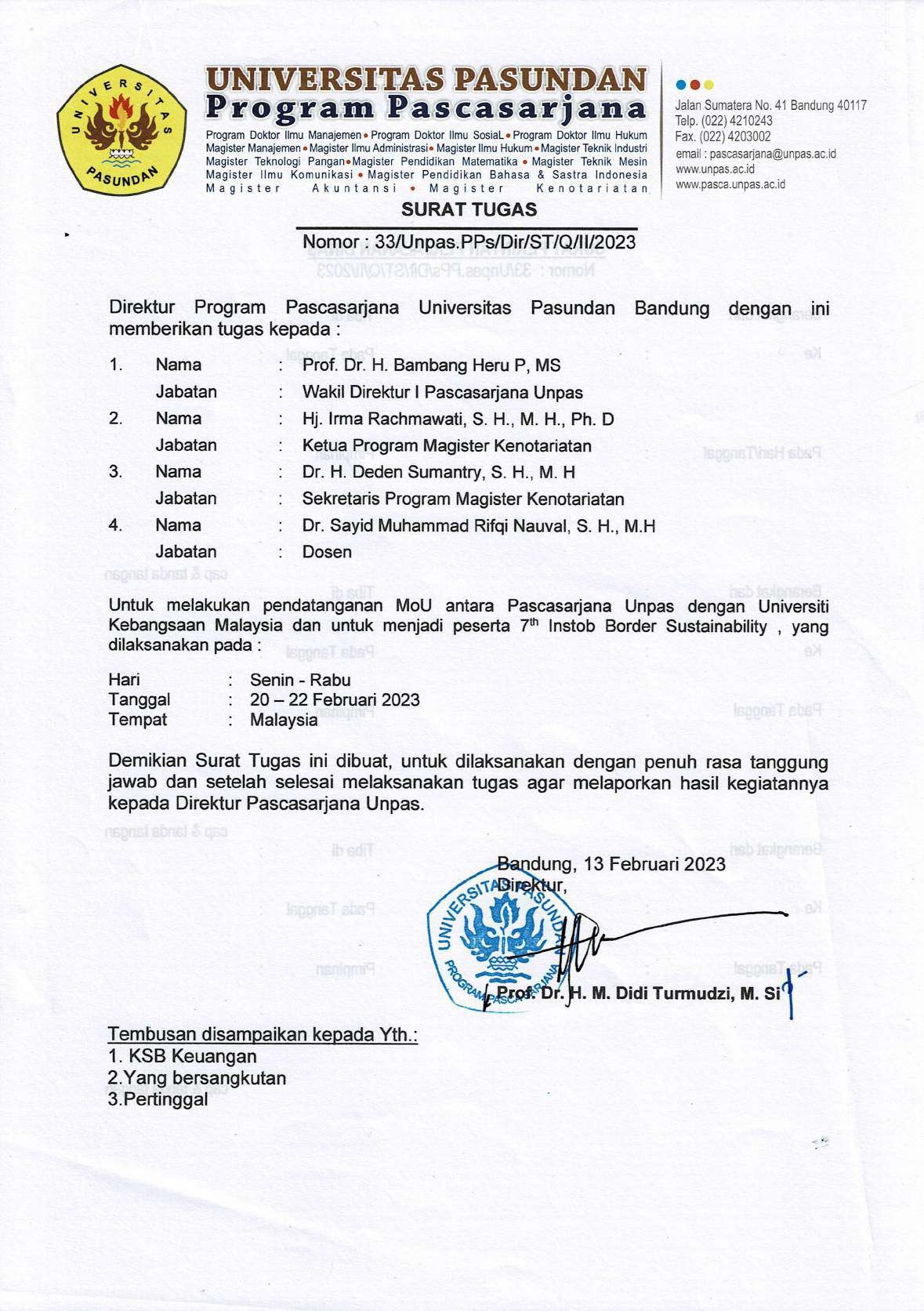 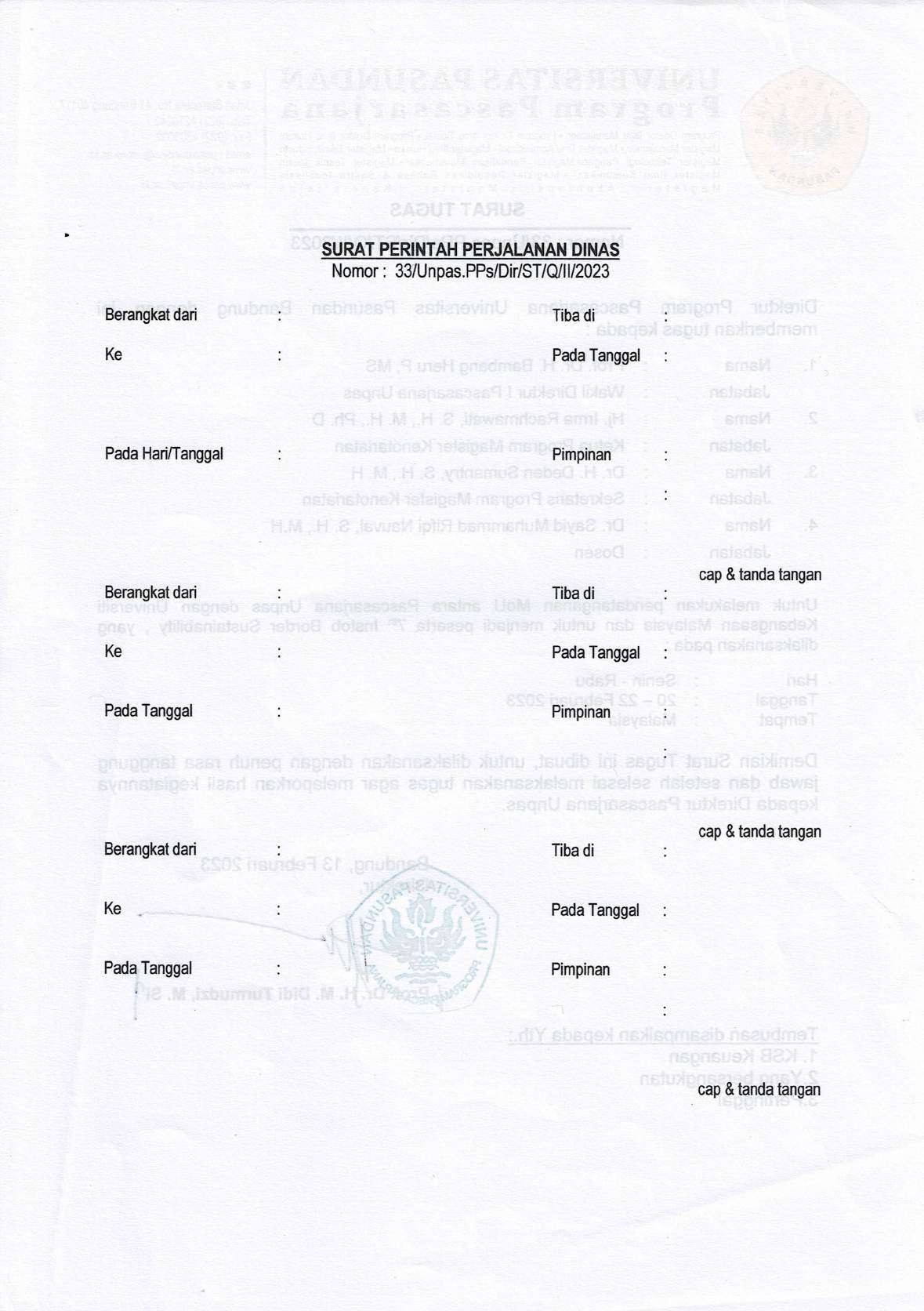 